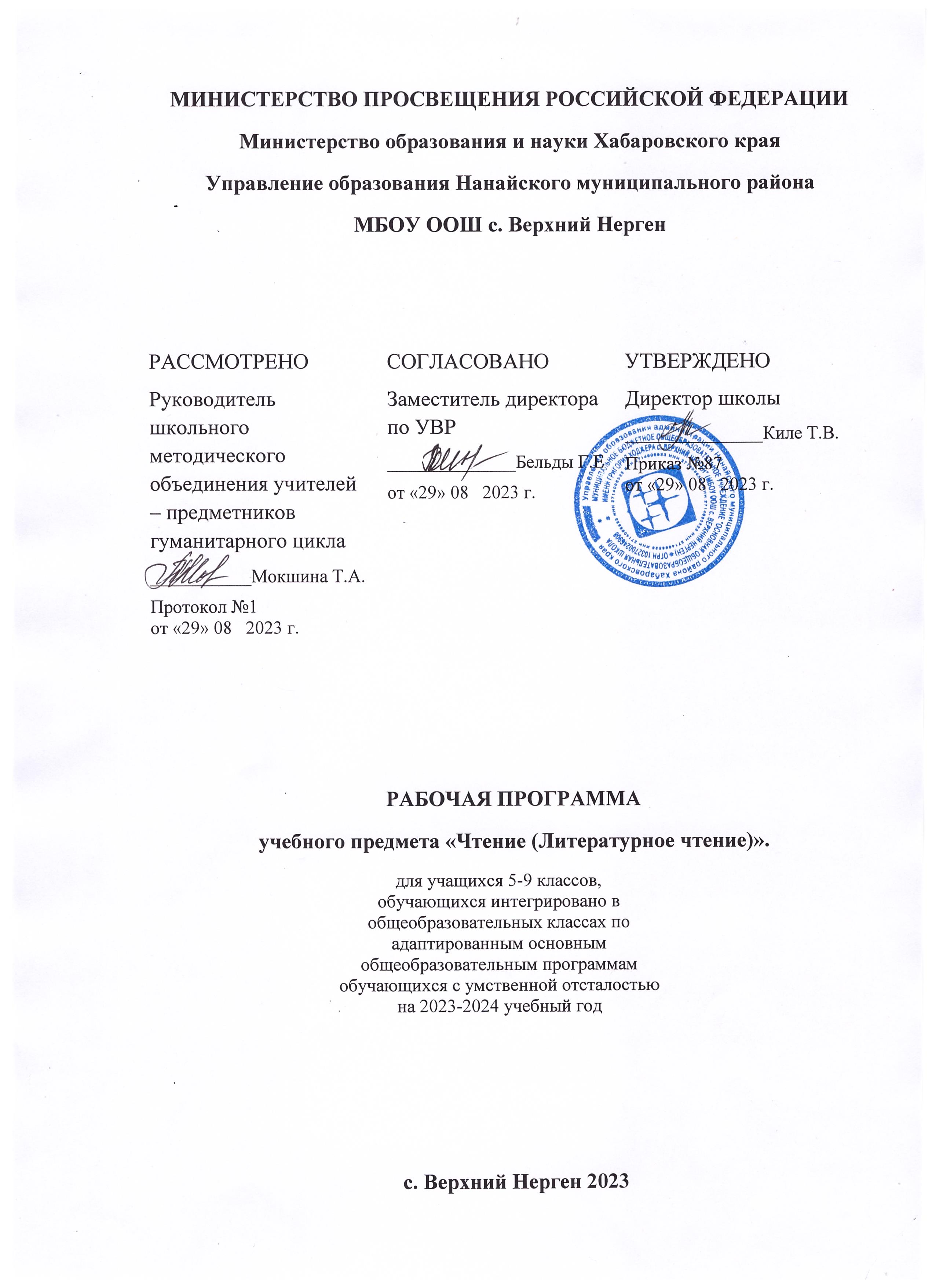 Пояснительная запискаПрограмма разработана в соответствии с Федеральным государственным образовательным стандартом обучающихся с умственной отсталостью (интеллектуальными нарушениями), утвержденным приказом Министерства образования и науки РФ от 19 декабря 2014 года № 1599Рабочая программа по учебному предмету «Чтение» для   5-9 классов составлена на основании следующих нормативных документов:          - Федерального Закона от 29 декабря 2012 года № 273-ФЗ «Об образовании в Российской Федерации»;- постановления главного государственного санитарного врача Российской Федерации от 28 сентября 2020 года № 28  «Об утверждении санитарных правил СП 2.4.3648-20 «Санитарно-эпидемиологические требования к организациям воспитания и обучения, отдыха и оздоровления детей и молодежи»;- постановления главного государственного санитарного врача РФ от 28 января 2021г № 2 об утверждении санитарных правил и норм СанПиНи1.2.3.686-21 «Гигиенические нормативы и требования к обеспечению безопасности  и безвредности для человека факторов среды обитания»  - Примерной адаптированной основной общеобразовательной программы образования обучающихся с умственной отсталостью (интеллектуальными нарушениями) одобренной решением федерального учебно-методического объединения по общему образованию (протокол от 22 декабря 2015 г. № 4/15) Москва «Просвещение» 2021.;- Рабочей программы по учебным предметам ФГОС образования обучающихся с интеллектуальными нарушениями Вариант 1,  5-9 классы (чтение) под редакцией Э. В. Якубовской, М. И. Шишковой, И. М. Бгажноковой, 3-е издание, М. «Просвещение» 2020г.- Учебного плана МБОУ ООШ с. Верхний Нерген, составленного   в соответствии с Федеральным законом от 24.09.2022 № 371-ФЗ «О внесении изменений в Федеральный закон «Об образовании в Российской Федерации» в статью 1Федерального закона «Об обязательных требованиях  в Российской Федерации», приказом Минобрнауки от 06.10.2009 № 373, ФГОС ООО, утвержденному  приказом Минобрнауки от17.12.2010 № 1898, и по ФГОС СОО, утвержденному приказом Минобрнауки от 17.05.2012 № 413, в целях приведения основных общеобразовательных программ начального общего, основного общего и среднего общего образования МБОУ ООШ с. Верхний Нерген в соответствие с федеральными образовательными программами.        На изучение предмета "Чтение" в 5-9 классах в Федеральном учебном плане отведено 4 часа в неделю, 136 часов в год  с 5 по 9 классы.Цели:   продолжение формирования у школьников техники чтения: правильности, беглости, выразительности на основе понимания читаемого материала, развития речи и их мышления.Задачи:  - овладение осознанным, правильным, беглым и выразительным чтением как базовым навыком в системе образования школьников; формирование читательского кругозора и приобретение опыта самостоятельной читательской деятельности; совершенствование всех видов речевой деятельности;- развитие художественно-творческих и познавательных способностей, эмоциональной отзывчивости при чтении художественных произведений, формирование эстетического отношения к искусству слова; овладение первоначальными навыками работы с учебными и научно-познавательными текстами;- обогащение нравственного опыта школьников средствами художественного текста; формирование представлений о добре и зле, уважения к культуре народов многонациональной России и других стран.Наряду с этими задачами на занятиях решаются и специальные задачи, направленные на коррекцию и развитие:– основных мыслительных операций;– наглядно-действенного, наглядно-образного и словесно-логического мышления;– зрительного восприятия и узнавания;– пространственных представлений и ориентации;– речи и обогащение словаря;– коррекцию нарушений эмоционально-волевой и личностной сферы;– коррекцию индивидуальных пробелов в знаниях, умениях, навыках.Общая характеристика учебного предмета.  На уроках чтения  ведется работа по совершенствованию техники чтения и понимания содержания художественных произведений уделяется большое внимание развитию речи учащихся и их мышлению.  Обучающиеся учатся отвечать на поставленные вопросы; полно, правильно, последовательно передавать содержание прочитанного; кратко пересказывать основные события, изложенные в произведении; называть главных и второстепенных героев. Давать им характеристику, адекватно оценивать их действия и поступки; устанавливать несложные причинно-следственные связи и отношения; делать выводы, обобщения, в том числе эмоционального плана.  Процесс обучения чтению  неразрывно связан с решением специфической задачи специальных (коррекционных) образовательных учреждений VIII вида – коррекцией и развитием познавательной деятельности, личностных качеств ребенка, а также воспитанием трудолюбия, самостоятельности, терпеливости, настойчивости, воли, любознательности, формированием умений планировать свою деятельность, осуществлять контроль и самоконтроль.  Обучение чтению носит практическую направленность и тесно связано с другими учебными предметами, жизнью, является одним из средств социальной адаптации в условиях современного общества.Основные виды деятельности на уроке: Аудирование (слушание) — это умение слушать и слышать, т. е. адекватно воспринимать на слух звучащую речь (высказывание собеседника, чтение различных текстов).  Чтение понимается как осознанный самостоятельный процесс чтения доступных по объему и жанру произведений, осмысление цели чтения (зачем я буду читать) и выбор вида чтения (ознакомительное, выборочное и т. д.); выразительное чтение с использованием интонации, темпа, тона, пауз, ударений — логического и др., соответствующих смыслу текста.Говорение (культура речевого общения) на основе разных видов текстов определяет специфические умения участия в диалоге: отвечать и задавать вопросы по тексту; создавать монолог: отбирать и использовать изобразительно-выразительныесредства языка для создания собственного устного высказывания; воплощать свои жизненные впечатления в словесных образах, выстраивать композицию собственного высказывания, раскрывать в устном высказывании авторский замысел, передавая основную мысль текста.Каждый урок чтения и развития речи оснащается необходимыми наглядными пособиями, раздаточным материалом, техническими средствами обучения.  Программный материал в программе представлен в сравнительно небольшом объеме с учетом индивидуальных показателей скорости и качества усвоения представлений, знаний, умений практического материала, их применения в зависимости от степени выраженности и структуры дефекта обучающихся, что предусматривает необходимость индивидуального и дифференцированного подхода на уроках чтения и развития речи.Контроль за состоянием техники чтения проводится 1 раз в четверть.Описание места учебного предмета в учебном плане.Данная рабочая программа составлена  в соответствии с ФГОС и учебным планом ГКОУ КК школы-интерната ст-цы Костромской и предусматривает изучение предмета чтение  в количестве:Описание ценностных ориентиров содержания учебного предмета «Чтение».Ценностные ориентиры  предмета чтения.   Формирование самоуважения и эмоционально-положительного отношения к себе, готовности открыто выражать и отстаивать свою позицию, критичности к своим поступкам и умения адекватно их оценивать.Развитие готовности к самостоятельным поступкам и действиям, ответственности за их результаты.   Формирование целеустремленности и настойчивости в достижении целей, готовности к преодолению трудностей и жизненного оптимизма;   Формирование нетерпимости и умения противостоять действиям и влияниям, представляющим угрозу жизни, здоровью, безопасности личности и общества в пределах своих возможностей.На  уроках чтения учащиеся знакомятся с художественными произведениями, нравственный потенциал которых очень высок. Таким образом, в процессе полноценного восприятия художественного произведения формируется духовно-нравственное воспитание.   На уроках чтения продолжается развитие техники чтения, совершенствование качества чтения, особенно осмысленности. Читая и анализируя произведения, ребёнок задумывается над вечными ценностями (базовыми ценностями): добром, справедливостью, правдой и т. д. Огромную роль при этом играет эмоциональное восприятие произведения, которое формирует эмоциональную грамотность. Система духовно-нравственного воспитания и развития, реализуемая в рамках урока чтения, формирует личностные качества человека, характеризующие его отношение к другим людям, к Родине.Изучение литературного чтения в начальной школе должно обеспечивать появление следующих ценностных ориентиров: – направленность на развитие и сохранение жизни через сострадание, и милосердие как проявление любви;- свободы, чести и достоинства как основа современных принципов и правил межличностных отношений;-  природы основывается на общечеловеческой ценности жизни, на осознании себя частью природного мира. Любовь к природе – это и бережное отношение к ней как среде обитания человека, и переживание чувства её красоты, гармонии, совершенства. Воспитание любви и бережное отношение к природе через тексты художественных и научно-популярных произведений литературы;-  красоты и гармонии – основа эстетического воспитания через приобщение ребёнка к литературе как виду искусства. Это ценность стремления к гармонии, к идеалу;-  семьи. Семья – первая и самая значимая для развития социальная и образовательная среда. Содержание литературного образования способствует формированию эмоционально-позитивного отношения к семье, близким людям, чувства любви, благодарности, взаимной ответственности;- гражданственности – осознание себя как члена общества, народа, страны, государства; чувство ответственности за настоящее и будущее своей страны. Привитие через содержание предмета интереса к своей стране: её истории, языку, культуре, её жизни и её народу;-  патриотизма. Любовь к России, активный интерес к её прошлому и настоящему, готовность служить ей. Личностные и предметные результаты освоения учебного предмета.Планируемые результаты освоения курса по итогам обученияОсвоение программы обеспечивает достижение выпускниками коррекционной школы личностных, метапредметных и предметных результатов.Личностные результаты.Осознание себя как гражданина России; формирование чувства гордости за свою Родину;Воспитание уважительного отношения к иному мнению, истории и культуре других народов;Сформированность адекватных представлений о собственных возможностях, о насущно необходимом жизнеобеспечении;Овладение начальными навыками адаптации в динамично изменяющемся и развивающемся мире;Овладение социально-бытовыми навыками, используемыми в повседневной жизни;Владение навыками коммуникации и принятыми нормами социального взаимодействия;Способность к осмыслению социального окружения, своего места в нем, принятие соответствующих возрасту ценностей и социальных ролей;Принятие и освоение социальной роли обучающегося, проявление социально значимых мотивов учебной деятельности;Сформированность навыков сотрудничества с взрослыми и сверстниками в разных социальных ситуациях;Воспитание эстетических потребностей, ценностей и чувств;Развитие этических чувств, проявление доброжелательности, эмоционально-нравственной отзывчивости и взаимопомощи, проявление сопереживания к чувствам других людей;Сформированность установки на безопасный, здоровый образ жизни, наличие мотивации к творческому труду, работе на результат, бережному отношению к материальным и духовным ценностям;Проявление готовности к самостоятельной жизни.в 5 классеЛичностные результаты—        развитие нравственных чувств, регулирующих моральное поведение (чувство сострадания, сопереживания, вины, стыда и т. п.); развитие чувства прекрасного и эстетических чувств на основе знакомства с произведет литературы;—        понимание учебной задачи, поставленной учителем, и способность выполнять;—        способность учитывать выделенные учителем в учебном материале ориентиры действия;—        способность (в сотрудничестве с учителем) адекватно оценивать правильность выполнения действия и вносить как по ходу его реализации, и в конце действия необходимые коррективы;—        умение строить сообщения в устной форме;—        умение строить рассуждения в форме связи простых суждений об объекте;—        умение формулировать собственное мнение;—        способность задавать вопросы, необходимые для организации собственной деятельности и сотрудничества с партнёром;—        умение адекватно использовать речь для планирования и регуляции своей деятельности.Предметные результаты—        умение осознанно и правильно читать вслух текст целыми словами;—        умение соблюдать при чтении паузы между предложениями;—        умение соблюдать при чтении интонационное оформление предложений (тон, громкость чтения, логические ударения);—        способность отвечать на вопросы по содержанию прочитанного текста;—        умение осуществлять самостоятельно и с опорой на план, схему, люстрации, рисунки, драматизацию и т. п. различные виды пересказов (полный, выборочный, по ролям);—        способность выделять главную мысль произведения;—        способность участвовать в беседе;—        умение делить текст по данным заглавиям на законченные по смыслу части;—        способность выделять главных действующих лиц, давать оценку их по-1 ступкам,—        способность заучивать стихотворения наизусть;—        способность читать доступные детские книги из школьной (домашней) библиотеки.Планируемые результаты освоения учебного курса по итогам обученияв 6 классеЛичностные результатыформировать понимание важности процесса обучения;развивать эстетические чувства и художественный вкус на основе знакомства с отечественной и зарубежной литературой;формировать нравственно развитую личность в процессе чтения, развивать морально-этические представления, доброжелательность и эмоционально-нравственную отзывчивость, понимание и сопереживание чувствам других людей;развивать чувство ответственности за свои поступки при сопоставлении образов персонажей из прочитанного произведения с собственным опытом;формировать умения контролировать и оценивать учебные действия в соответствии с поставленной задачей и условиями её реализации;формировать умение активно использовать речевые средства для решения коммуникативных и познавательных задач;—        развивать умение осознанно строить речевое высказывание в соответветствии с задачами коммуникации;—        развивать умение составлять тексты в устной форме;—        развивать умение строить рассуждения в процессе характеристики текста;—        развивать готовность слушать собеседника и вести диалог, излагать своё мнение, аргументировать свою точку зрения и оценку событий при чтении и обсуждении художественных произведений;—        совершенствовать мотивации к систематическому, самостоятельному чтению.Предметные результаты—        читать текст правильно, осознанно и выразительно, вслух и про себя;—        делить текст на смысловые части, пересказывать текст различными способами (полный пересказ, выборочный, краткий);—        определять мотивы поступков героев, выражать своё отношение к ним;—        пользоваться монологической и диалогической речью при пересказах, рассказывании, выражении собственной точки зрения, коллективном обсуждении и т. п.;—        самостоятельно составлять и задавать одноклассникам (или учителю) вопросы к тексту;—        понимать жанровые особенности произведений (сказка, стихотворение, рассказ, басня);—        заучивать наизусть стихотворения, басни;—        совершенствовать читательский опыт, развивать умение пользоваться библиотекой (нахождение нужной книги по теме урока, выбор книги для самостоятельного чтения, для выполнения творческих работ и т. д.).Планируемые результаты освоения учебного курса по итогам обучения в 7 классеЛичностные результатыформировать мотивацию школьников к процессу изучения литературы как одного из учебных предметов, необходимых для самопознания и развития;совершенствовать ценностно-смысловые представления о человеке мире в процессе чтения;развивать эстетические чувства и художественный вкус на основе знакомства с литературными произведениями;развивать морально-этические представления, эмоционально-нравственную отзывчивость;развивать умение оценивать правильность выполнения учебной задачи, собственные возможности её решения;развивать умение организовывать учебное сотрудничество и совместную деятельность с учителем и сверстниками, работать индивидуально и группе;развивать умения строить рассуждения в процессе анализа текста;развивать готовность слушать собеседника и вести диалог, излагать своё мнение и аргументировать свою точку зрения и оценку событий при чтении и обсуждении художественных произведений.Предметные результатысовершенствовать умение читать правильно, осознанно, выразительно, бегло;читать вслух и про себя доступные по содержанию тексты;совершенствовать умение пересказывать текст различными способами (полный пересказ, выборочный, краткий);—        развивать умение выделять тему и идею художественного произведения;—        развивать навыки характеристики и анализа текстов различных жанров;—        развивать умение участвовать в диалоге, высказывать своё мнение;—        составлять отзыв о прочитанном, краткую аннотацию о книге;—        формировать понимание связи литературных произведений с эпохой их написания;—        развивать умение характеризовать героев произведения, сопоставлять героев одного или нескольких произведений;—        определять в произведении изобразительно-выразительные средства языка, понимать их роли в раскрытии идейно-художественного содержания текста;—        формулировать собственное отношение к произведениям литературы, героям произведений, уметь давать им оценку;—        понимать авторскую позицию и высказывать своё отношение к ней;—        совершенствовать умение пользоваться библиотекой, выбирать нужную книгу;—        совершенствовать мотивацию к систематическому досуговому чтению.Планируемые результаты освоения учебного курса по итогам обученияв 8 классеЛичностные результаты—        развивать творческую личность путём приобщения к литературе искусству слова;—        развивать способности организовывать учебное сотрудничество и совместную деятельность с учителем и сверстниками;—        совершенствовать духовно-нравственные качества личности (чувство ответственности, сострадание, взаимовыручка, чувство долга и т. п.);—        развивать умение грамотно, точно, ясно излагать свои мысли в устной форме;—        работая по плану, сверять свои действия с целью и при необходимости исправлять ошибки самостоятельно;—        адекватно самостоятельно оценивать свои суждения, в случае необходимости вносить в них коррективы;—        слушать одноклассников, понимать позицию другого человека;—        формулировать собственное мнение и позицию, аргументировать ее—        выступать перед аудиторией сверстников с сообщениями;—        работать в группе — устанавливать рабочие отношения, эффективно сотрудничать и способствовать продуктивной кооперации;—        задавать вопросы, необходимые для организации собственной деятельности.Предметные результаты—        совершенствовать навык правильного, осознанного, выразительного беглого чтения;—        выразительно читать произведения (или фрагменты), в том числе в ученные наизусть, соблюдая нормы литературного произношения;—        понимать связь литературных произведений с эпохой их написания;—        анализировать литературное произведение: определять его принадлежность к одному из литературных родов и жанров; понимать и формулировать тему, идею, характеризовать его героев, сопоставлять героев одного нескольких произведений;—        определять в произведении сюжет, композицию, изобразительно-в разительные средства языка, понимать их роль в раскрытии идейно-художественного содержания произведения;—        формулировать собственное отношение к произведениям и их героям;—        понимать авторскую позицию и высказывать своё отношение к ней:—        пересказывать прозаические произведения или их отрывки с использованием образных средств русского языка, цитат из текста;—        отвечать на вопросы по прочитанному тексту, формулировать собственные вопросы;—        создавать устные монологические высказывания разного типа;—        участвовать в диалоге по прочитанным произведениям;—        понимать чужую точку зрения и аргументированно отстаивать свою;---       совершенствовать умения пользоваться библиотекой, самостоятельно набирать книги для досугового чтения.Планируемые результаты освоения учебного курса по итогам обученияв 9 классеЛичностные результаты—        развивать устойчивый познавательный интерес к чтению, потребность в чтении;—        развивать чувство прекрасного, умение чувствовать красоту и выразительность речи;—        развивать любовь и уважение к Отечеству, его языку, культуре;—        ориентироваться в системе моральных норм и ценностей;—        стремиться к совершенствованию собственной речи;—        уметь формулировать собственное мнение и позицию, аргументировать её;—        уметь задавать вопросы, необходимые для организации деятель и сотрудничества с партнёром;—        осознавать важность коммуникативных умений в жизни человека;—        оформлять свои мысли в устной форме с учётом речевой ситуации;—        уметь использовать простейшие приёмы анализа различных видов текстов;—        определять для себя цели чтения художественной литературы, рать произведения для самостоятельного чтения.Предметные результаты—        читать тексты произведений правильно, осознанно, выразительно, бегло;—        осознанно воспринимать и понимать изучаемый текст, выделять нравственную проблематику;—        излагать содержание прочитанного (прослушанного) текста под; сжато, выборочно, от 1-го лица, от 3-го лица;—        выявлять и интерпретировать авторскую позицию, определять свое отношение к ней;—        отвечать на вопросы по прослушанному или прочитанному те» создавать устные монологические высказывания;—        уметь вести диалог с учителем и сверстниками;—        понимать связь литературных произведений с эпохой их написания,  выявлять заложенные в них вневременные нравственные ценности;—        анализировать литературное произведение: определять его принадлежность к одному из литературных родов и жанров; понимать и формулировать тему, идею произведения, характеризовать его героев, сопоставлять героев одного или нескольких произведений, определять последователи событий;—        уметь составлять краткую аннотацию литературного произведения по заданному образцу;—        делить текст на части, озаглавливать их, составлять план, пересказывать текст по плану;—        задавать вопросы по прочитанному тексту;—        уметь читать наизусть стихотворные произведения;—        уметь выступать перед знакомой аудиторией (сверстников, родителей,  педагогов) с небольшими сообщениями, используя иллюстративный—        уметь оформлять свою мысль в монологическое речевое высказывание небольшого объёма (повествование, описание, рассуждение);—        формулировать несложные выводы, с опорой на авторский текст, предложенной теме или при ответе на вопрос;—        самостоятельно делать выводы, соотносить поступки героев с нравственными нормами, высказывать собственное суждение, коллективно обсуждать прочитанное, доказывать собственное мнение, опираясь на или собственный опыт, соотносить позицию автора с собственной точки зрения;—        ориентироваться в соответствующих возрасту словарях и справочниках;—        самостоятельно и целенаправленно выбирать книги в библиотеке заданной тематике, по собственному желанию.Чтение(Планируемые результаты освоения учебного курса по итогам обученияв 5-9 классах)Минимальный уровень:правильное, осознанное чтение в темпе, приближенном к темпу устной речи, доступных по содержанию текстов (после предварительной подготовки);определение темы произведения (под руководством учителя);ответы на вопросы учителя по фактическому содержанию произведения своими словами;участие в коллективном составлении словесно-логического плана прочитанного и разобранного под руководством учителя текста;пересказ текста по частям на основе коллективно составленного плана (с помощью учителя);выбор заголовка к пунктам плана из нескольких предложенных; установление последовательности событий в произведении; определение главных героев текста;составление элементарной характеристики героя на основе предложенного плана и по вопросам учителя;нахождение в тексте незнакомых слов и выражений, объяснение их значения с помощью учителя;заучивание стихотворений наизусть (7-9);самостоятельное чтение небольших по объему и несложных по содержанию произведений для внеклассного чтения, выполнение посильных заданий.Достаточный уровень:правильное, осознанное и беглое чтение вслух, с соблюдением некоторых усвоенных норм орфоэпии;ответы на вопросы учителя своими словами и словами автора (выборочное чтение);определение темы художественного произведения; определение основной мысли произведения (с помощью учителя); самостоятельное деление па части несложного по структуре и содержанию текста;формулировка заголовков пунктов плана (с помощью учителя); различение главных и второстепенных героев произведения с элементарным обоснованием;определение собственного отношения к поступкам героев (героя); сравнение собственного отношения и отношения автора к поступкам героев с использованием примеров из текста (с помощью учителя); пересказ текста по коллективно составленному плану; нахождение в тексте непонятных слов и выражений, объяснение их значения и смысла с опорой на контекст;ориентировка в круге доступного чтения; выбор интересующей литературы (с помощью взрослого); самостоятельное чтение художественной литературы;знание наизусть 10-12 стихотворений и 1 прозаического отрывка.VI.        Содержание учебного предмета  «Чтение»   5-9 классы.5 класс     Содержание программы чтения:1.  Устное народное творчествоСчиталки.Заклички-приговорки.Потешки.Пословицы и поговорки.Загадки.2.  СказкиНикита Кожемяка (Русская сказка).Как наказали медведя (Тофаларская сказка)Золотые руки (Башкирская сказка)Морозко (Русская сказка).Два мороза (Русская сказка).Три дочери (Татарская сказка)Сказка о мёртвой царевне и о семи богатырях. (Отрывки) А. С. Пушкин.Серая шейка. По Д. Мамину-Сибиряку.3.  Картины родной природы в то числе:ЛетоИюнь. Г. Скребицкий.«Ярко солнце светит..» И. Суриков.Июльская гроза. (Отрывки.) А. Платонов.Берёзка. А. Прокофьев.«Вот и клонится лето к закату…» Ю. Гордиенко.ОсеньСентябрь. По Г. Скребицкому.Золотая осень. По И. Соклову-Микитову.Осень. К. Бальмонт.Добро пожаловать! По Г. Скребицкому.Осенние грусти .. По В. Астафьеву.Первый снег. И. Бунин.Зима«Чародейкою зимою..» Ф. Тютчев.Декабрь. Г. Скребицкий.К зиме. К. Бальмонт.Всяк по-своему. Г. Скребицкий.«Поёт зима – аукает…» С. Есенин.Берёза. С. Есенин.Зимняя дорога. А. Пушкин.ВеснаМарт. Г. Скребицкий.«Вот уж снег последний в поле тает..» А. Толстой.От первых проталин до первой грозы. (Отрывки.) Г. Скребицкий.Весна-красна.Грачи прилетели.Заветный кораблик.В весеннем лесу.Весенние ручьи. (Отрывок из повести «Детство Никиты».) А. Толстой.«гонимы вешними лучами…» А. Пушкин.Ворона. А. Блок.Подснежник. Е. Серова.Весна. И. Соколов-Микитов.«Крупный дождь в лесу зелёном…» И. Бунин.Черёмуха. С. Есенин.Весна, весною, о весне. Я. Аким.4.  О друзьях-товарищахКолючка. Ю. Яковлев.Рыцарь Вася. Ю. Яковлев.Витя Малеев в школе и дома. (Отрывок.) Н. Носов.«Фосфорический мальчик. В. Медведев.Дорогой подарок. Л. Воронкова.Твой друг. Я. Аким.5.  Басни И. КрыловаВорона и лисица.Щука и кот.Квартет.6.  Спешите делать доброБудущий олимпиец. Н. Хмелик.Слепой домик. О. Бондарчук.Бабка. В. Осеева.Сухой хлеб. А. Платонов.Люся. (Отрывок из повести «Последний срок».) В. Распутин.Труд. В. Брюсов.Огромное небо. Р. Рождественский.7. О животныхТёма и Жучка. (Отрывок из повести «Детство Тёмы».) Н. Гарин-Михайловский.Желтухин. (Отрывок из повести «Детство Никиты».) А. Толстой.Кот Ворюга. К. Паустовский.Про обезьянку. В. Житков.Дачники. Э. Асадов.Из рассказов Олёны Даниловны. Ф. Абрамов.Будь человеком. С. Михалков.8. Из прошлого нашего народаНа поле Куликовом. По О. Тихомирову.Рассказы о войне 1812 года. По С. Алексееву.«..И снится ей жаркое лето..» (Отрывок из поэмы «Мороз, Красный нос».) Н. Некрасов.Белый пудель. (отрывки.) А. Куприн.Снега, поднимитесь метелью! По Л. Жарикову.У Могилы неизвестного Солдата. Ю. Коринец.9.  Из произведений зарубежных писателейГаврош. (Отрывки.) В. Гюго.Приключения Тома Сойера. (Отрывок.) М. Твен.Чудесное путешествие Нильса с дикими гусями. (Отрывки.) С. Лагерлёф.Русалочка. (отрывок.) Г. Х. Андерсен. Навыки чтения   Правильное, сознательное и выразительное чтение целыми словами с переходом на словосочетания. Использование специальных текстов, состоящих из простых по слоговой структуре слов, несложных по содержанию, для более быстрого, целостного восприятия слова и понимания значения прочитанного.  Чтение про себя простых по содержанию и структуре текстов после предварительного анализа.   Выразительное чтение произведений с опорой на авторские ремарки. Коллективная отработка логических ударений, синтаксических пауз, тона голоса и темпа речи. Интонация в конце предложения на основе различительных знаков препинания, интонация перечисления при однородных членах предложения.Работа с текстом   Разбор текста по вопросам, формулирование учащимися вопросов к отдельным событиям текста и поступкам героев.   Выделение темы и идеи произведения, соотнесение их с заглавием текста.Прогнозирование событий с опорой на заглавие и иллюстрации.Выделение в соответствии с данным планом частей текста.Озаглавливание частей текста (с помощью учителя) после коллективного выделения.   Полный и частичный пересказ произведения по данному или коллективно составленному плану. Включение в пересказ необходимых средств связипредложений и частей текста прочитанного произведения. Чтение по роля и драматизация диалогов.   Оценка характера героя, подбор подтверждающих эту оценку фактов (с| помощью учителя).   Формирование внимания к авторскому слову: выделение и объяснение непонятных слов (с помощью учителя), нахождение характеризующих события, героев слов и предложений. Выбор и объяснение образных слов к выражений (с помощью учителя, с опорой на наглядный материал). Определение отношения автора к своим героям и событиям (с помощью учителя).   Практическое знакомство с жанрами устного народного творчества: сказки, считалки, потешки, пословицы, поговорки.   Самостоятельное чтение доступных по содержанию детских книг, коллективное ведение дневников внеклассного чтения. Предварительная подготовка детей в течение месяца к уроку внеклассного чтения.Основные требования к умениям учащихсяМинимальный:правильно читать вслух доступный текст целыми словами и по слогнаходить, читая про себя отрывки проанализированного текста, связанные с определёнными событиями;отвечать на вопросы по предметному содержанию текста (с помощь учителя);заучивать стихотворения наизусть (объём текста с учётом учебных возможностей учащегося);принимать участие в уроках внеклассного чтения.Достаточный:правильно читать доступный текст вслух целыми словами, в трудных случаях — по слогам;читать про себя, выполняя аналитические задания к тексту;отвечать на вопросы учителя;пересказывать текст по плану с помощью учителя, используя опорные слова, а несложные по содержанию тексты — самостоятельно;выражать своё отношение к поступкам героев и событиям;выучить наизусть 8—10 стихотворений;читать внеклассную литературу под наблюдением учителя и воспитателя.Внеклассное чтение  Формирование читательской самостоятельности школьников. Выбор в школьной библиотеке детской книги на указанную учителем тему, чтение статей из детских газет и журналов. Беседы о прочитанном, чтение статей из детских газет, журналов. Беседы о прочитанном, чтение и пересказ интересных отрывков, коллективное составление кратких отзывов о книгах. Изучаемые произведения:1. «Белая уточка» (Русская народная сказка.)2. «Гуси-лебеди» (Русская народная сказка.)3. Сказки народов мира.4. И. А. Крылов. Басни.5.  В Сутеев  «Кто сказал «мяу»?».6. Бажов П. П.   «Серебряное копытце».7.  Гайдар А. П.  «Чук и Гек».8. Мамин-Сибиряк «Сказка про храброго зайца – длинные уши, косые глаза, короткий хвост».9. Пришвин М. М. «В краю дедушки Мазая». Учащиеся должны знать:наизусть 8-10 стихотворений.1. Пушкин  А.С. «Сказка о мёртвой царевне и о семи богатырях»  (отрывок).2. Суриков И. «Ярко солнце светит …»3. Прокофьев А. «Берёзка». 4. Ю. Гордиенко «Вот и клонится лето к закату…» 5. К. Бальмонт «Осень» 6. Бунин И. «Первый снег.» 7. Крылов И. «Ворона и лисица» (отрывок басни).      8. Тютчев Ф. «Чародейкою Зимою…»      9. Есенин С. «Берёза».      10. Коринец Ю. «У могилы неизвестного солдата»Распределение часов по разделам.5 класс  (136 часов в год)6 класс   Содержание программы чтения:Моя РодинаОтечество. По В. ПесковуРоссия. М. НожкинМоя Родина. М. Пришвин«Золотая осень»Сентябрь. В. Бианки«Лес точно терем расписной…» И. БунинГрабитель. Ю. КачаевБелый домик. Б. ЖитковЗвонкие ключи. А. БелорусецЗаячьи лапы. К. ПаустовскийОсенний день в берёзовой роще. (Отрывок из рассказа «Свидание») И. ТургеневХитрюга. Е. НосовОктябрь. В. БианкиСтраницы историиБудь человеком. С. МихалковПетя мечтает. Б. ЗаходерСлон и муравей. (Сказка). По Д. БиссетуКузнечик Денди. (Сказка). По Д. БиссетуКак один мальчик играл с палкой. Дж. РодариПуговкин домик. Дж. РодариИлья Муромец и Соловей-разбойник. (Отрывок из былины)Москва. (В сокращении) Ф. ГлинкаНоябрь. В. БианкиБез Нарвы не видать моря. По С. АлексеевуНа берегу Невы. По С. АлексеевуРассказы о русском подвиге. По С. АлексеевуВеликодушный русский воин. По Е. ХолмогоровойКак Незнайка сочинял стихи. По Н. НосовуТайна цены.(Сказка) Е. ПермякЗдравствуйте! ( В сокращении) Перевод с польского Д. ГальперинаЗдравствуй, гостья-Зима!Декабрь. В. БианкиНовогодние загадки. Е. БлагининаВстреча зимы. (В сокращении). А. НикитинТёплый снег. А. Дорохов«Вот север тучи нагоняя…» А. ПушкинПушкин. Д. ХармсЯнварь. В. БианкиЕль.  (Сказка) Х.-К. АндерсенВанька. А. Чехов«Весело сияет месяц над селом…» (Отрывок) И. Никитин«Белый снег пушистый в воздухе кружится…» (Отрывок)  И. СуриковЛёля и Минька. М. ЗощенкоПурга. Ю. РытхэуТаинственный ночной гость. Ю. ДмитриевФевраль. В. БианкиДвенадцать месяцев. (Отрывки) С. МаршакСнежная королева. (Сказка)  Х.-К. АндерсенВесна-краснаПервые приметы. С. СмирновМарт. В. БианкиВесна идёт. По В. ПесковуЖаркий час. М. ПришвинВесенняя песня. (Сказка)  Г. СкребицкийЖаворонок. В. ЖуковскийДетство Никиты. (Отрывок) А. Толстой«Как после мартовских метелей…» А. Твардовский«И вот шатёр свой голубой опять раскинула весна…» А. ПлещеевАпрель. В. БианкиРассказы о животныхСтальное колечко. (Сказка) К. ПаустовскийЗлодейка. По В. АстафьевуРассказы про зверей. Е. БаронинойКот в сапогах. В. ДрагунскийЗаяц и ёж. Д. ХармсЗеркало и обезьяна. И. КрыловРикки-Тикки-Тави. Р. КиплингРассказы, сказки, стихи для детей«Дождь пролетел и сгорел на лету…» В. НабоковМай. В. БианкиНаши песни спеты на войне. М. ДудинЗвездолёт «Брунька». В. МедведевКорзина с еловыми шишками. К. ПаустовскийМаленький принц. По А. де Сент-ЭкзюпериЗорькина песня. (Глава из повести «Последний поклон») В. Астафьев«Нынче ветер, как мальчишка весел…» Н. Рыленков Навыки чтения   Сознательное, правильное, выразительное и беглое чтение словосочетанием, в трудных случаях — целым словом в соответствии с нормами литературного произношения. Использование простых по содержанию и структуре слов, отрывков из текста учебника для совершенствования навыка беглого чтения.   Чтение про себя при выполнении различных заданий. Выразительное чтение произведений с отработкой логических ударений, синтаксических пауз, тона голоса и темпа речи, перечислительной интонации при однородных членах.Работа с текстом   Анализ текста по вопросам. Постановка проблемных вопросов, соотнесение содержания прочитанного с опытом учащихся.   Развитие у учащихся умения ставить вопросы к тексту.Выделение темы и идеи произведения, соотнесение того или другого с заглавием текста.Деление текста на части, составление простого плана под руководством учителя.   Осознание последовательности и причинности событий. Определение мотивов поступков действующих лиц, их оценка.   Полный или частичный пересказ произведения. Правильное использование средств связи предложений и частей текста. Передача событий от липа разных героев.   Формирование внимания к авторскому слову: самостоятельное выделение незнакомых слов в тексте, выяснение их значения. Нахождение слов, употребляемых в прямом и переносном значении, их объяснение. Обсуждение вопросов о причинах выбора автором того или иного слова. Передача с помощью авторских слов характера героев, отношения автора к ним.   Уточнение жанровых особенностей произведения (сказка, стихотворение, рассказ, басня).Внеклассное чтение (1 раз в месяц). Самостоятельное чтение доступных по содержанию книг, написанных для детей и юношества.Основные требования к умениям учащихсяМинимальный:- читать вслух правильно, целым словом, трудные слова — по слогам, соблюдая синтаксические паузы, интонацию конца предложения в зависимости от знаков препинания;- читать про себя проанализированный заранее текст, выполняя несложные задания учителя;- отвечать на вопросы учителя;- пересказывать фрагменты текста, несложные по содержанию;- оценивать поступки героев (с помощью учителя);- заучивать стихотворения наизусть (объём текста с учётом индивидуальных особенностей учащихся);- участвовать в уроках внеклассного чтения, выполняя посильные задания по прочитанным текстам.Достаточный:- читать доступные тексты вслух осознанно, правильно, выразительно, с переходом на беглое чтение (словосочетаниями), в трудных случаях — целым словом;- читать про себя, выполняя различные задания к проанализированному тексту;- делить текст на части под руководством учителя;- пересказывать текст (полностью или частично) по плану, используя опорные слова;- определять мотивы поступков героев, выражать своё отношение к ним;- выделять в тексте незнакомые слова (с помощью учителя);- выучить наизусть 8 -10 стихотворений;- читать внеклассную литературу под контролем учителя или воспитателя.Изучаемые произведения для внеклассного чтения.Изучаемые произведения:Пришвин М. М.: «Барсук»Русские народные сказкиСказки народов мираАстафьев В. П.:  «Васюткино озеро»Гайдар А. П.: «Тимур и его команда»Носов Н. Н. : «Приключения Незнайки и его друзей»Мамин-Сибиряк А. Н.: «Емеля-охотник», «Приемыш».  Толстой А. Н.: «Золотой ключик или приключения Буратино»Паустовский К. Г.: «Кот – ворюга»Учащиеся должны знать наизусть: - наизусть 8-10 стихотворений:М. Ножкин «Россия»Б. Заходер «Петя мечтает»В. Жуковский «Жаворонок»А. Пушкин «Вот север, тучи нагоняя,..»И. Бунина: «Лес, точно терем расписной»И. Суриков «Белый снег пушистый..»С. Никитин: «Весело сияет месяц над селом…»А. Твардовский: «Как после мартовских метелей»В. Набоков «Дождь пролетел и сгорел на лету..»Н. Рыленков «Нынче ветер, как мальчишка, весел»Распределение часов по разделам.6 класс  (136 часов в год)7 класс   Содержание программы чтения:Устное народное творчество  Русские народные сказки: «Сивка – бурка»,«Журавль и цапля», «Умный мужик»Былина: «Три поездки Ильи Муромца»Народные песни: «Ах, кабы на цветы не морозы», «По улице мостовой»,Пословицы, Загадки.Из произведений русской литературы XIX века  Александр Сергеевич Пушкин«Сказка о царе Салтане, о сыне его славном и могучем богатыре князе Гвидоне Салтановиче и о прекрасной царевне Лебеди», «Зимний вечер»,«У Лукоморья»Михаил Юрьевич Лермонтов: «Бородино»Иван Андреевич Крылов: «Кукушка и петух»,«Волк и Журавль»,«Слон и Моська»Николай Алексеевич Некрасов: «Несжатая полоса», «Генерал Топтыгин»Лев Николаевич Толстой: «Кавказский пленник» (В сокращении)Антон Павлович Чехов: «Хамелеон»Владимир Галактионович Короленко: «Дети подземелья» (В сокращении)Из произведений русской литературы XX векаМаксим Горький: «Детство» (Отрывки из повести), «В людях» (Отрывки из повести)Михаил Васильевич Исаковский: «Детство»,«Ветер», «Весна»Константин Георгиевич Паустовский: «Последний чёрт»Михаил Михайлович Зощенко: «Великие путешественники»Константин Михайлович Симонов: «Сын артиллериста» (Отрывки)Валентин Петрович Катаев: «Флаг»Николай Иванович Рыленков: «Деревья»,«Весна без кукушки – вещуньи…»,«Всё в тающей дымке…»Юрий Иосифович Коваль: «Капитан Клюквин», «Картофельная собака»Юрий Яковлевич Яковлев: «Багульник»Радий Петрович Погодин: «Время говорить – пора»Анатолий Георгиевич Алексин: «Двадцать девятое февраля» (Отрывок из повести «Звоните и приезжайте»)Константин Яковлевич Ваншенкин: «Мальчишка», «Снежки».Навыки чтения.   Сознательное, правильное, беглое и выразительное чтение в соответствии с нормами литературного произношения.     Предварительное чтение про себя несложного текста по содержанию и структуре, в остальных случаях — после анализа   Умение самостоятельно подготовиться к выразительному чтению проанализированного в классе произведения или отрывка из него.Чтение по ролям и драматизация.Работа с текстомРазвитие умения устанавливать смысловые связи между частями текста выделять главную мысль каждой части и произведения в целом, оценивать поступки героев, определять их мотивы. Анализ (с помощью учителя).  литературного произведения с позиции его нравственной ценности.  Составление характеристики героя (с помощью учителя).  Обсуждение вопросов о возможном дальнейшем развитии событий и составление воображаемых диалогов главных действующих лиц.Формирование умения самостоятельно составлять план к частям текста.  Различение частей текста описательного и повествовательного характера.Подробный и краткий пересказ. Пересказ от третьего лица.Формирование внимания к авторскому слову. Продолжение работы с знакомыми словами, развитие умения правильно объяснять их. Выделение образных средств языка, их использование в пересказе.  Обсуждение вопроса о причинах выбора автором того или иного слова; передача с помощью авторских слов характера героя, событий, отношения к ним автора.Умение различать сказку, рассказ, стихотворение, басню.Основные требования к умениям учащихсяМинимальный:читать вслух правильно, выразительно доступные тексты целым словом;читать про себя проанализированные ранее тексты;отвечать на вопросы учителя;пересказывать близко к тексту отдельные части произведения, доступные учащимся по изображённым событиям;высказывать своё отношение к поступкам героев в доступной учащимся форме;выделять в тексте незнакомые слова (с помощью учителя);учить стихотворения наизусть (объём текста с учётом особенности учеников);участвовать в уроках внеклассного чтения, выполняя доступные задания по прочитанному тексту.Достаточный:читать вслух правильно, выразительно, бегло (словосочетанием, трудных случаях целым словом);читать про себя с предварительным заданием лёгкие по содержан тексты;выделять тему и идею произведения с помощью учителя;формулировать вопросы к тексту (с помощью учителя);делить текст на части или озаглавливать данные части под руководством учителя, в простейших случаях — самостоятельно;характеризовать главных действующих лиц (с помощью учителя), давать оценку их поступкам;выделять незнакомые слова в тексте, правильно их объяснять (с помощью учителя);соотносить читаемые произведения с определённым жанром (с помощью учителя);выучить наизусть не менее 10 стихотворений;читать внеклассную литературу под контролем учителя, участвовать в её обсуждении. Составлять отзывы под руководством учителя.Внеклассное чтение:  один раз в месяц в количестве 9 ч. Самостоятельное чтение произведений для юношества. Чтение отдельных статей из газет и  журналов       Обсуждение прочитанных книг, статей.       Умение передать главную мысль произведения, оценить поступки действующих лиц.       Изучаемые произведения: Паустовский К. Г. «Жильцы старого дома». Чехов А.П  «Каштанка». Паустовский К. Г. «Старый повар» Лагин Л. Н. «Старик Хоттабыч». Бианки В. В. «Бешеный бельчонок». Бианки В. В. «Приказ на снегу». Чехов А. П. «Спать хочется». Паустовский К. Г. «Степная гроза» Кассиль Л. «Огнеопасный груз»Основные требования к знаниям и умениям учащихсяУчащиеся должны знать       наизусть 10 стихотворений: Пушкин А. С. «Зимний вечер» Пушкин А. С. «У Лукоморья» (отрывок)Лермонтов М. Ю. «Бородино» (отрывок)Крылов И. А. «Кукушка и петух» Крылов И. А. «Слон и Моська» Некрасов Н. А. «Несжатая полоса» Исаковский М. В. «Ветер» Симонов К. М. «Сын артиллериста» Рыленков Н. И. «Всё в тающей дымке-…» Ваншенкин К. Я. «Снежки»Распределение учебного времени по разделам7 класс (136 часов в год)8 класс  Содержание программы чтения:Устное народное творчествоСказкиВолшебное кольцо (Русская народная сказка)Пословицы и поговоркиБалладыПерчатка (Повесть). В. А. ЖуковскийНашла коса на камень. И. 3. СуриковБылиныДобрыня и ЗмейПроизведения русских писателей XIX векаАлександр Сергеевич ПушкинПубличное испытание. М. Я. БасинаЗаписки о Пушкине (Отрывок). И. И. ПущинПамятник (Отрывок)«Во глубине сибирских руд...»Зимнее утроИ. И. Пущину19 октября 1827Няне«На холмах Грузии...»Сожжённое письмо (Отрывок)«Я вас любил...»Сказка о попе и о работнике его БалдеМихаил Юрьевич ЛермонтовСмерть Поэта (Отрывок)Родина (Отрывок)ПарусСоснаПесня про царя Ивана Васильевича, молодого опричника и удалого купца Калашникова (Отрывки)Иван Андреевич КрыловВолк на псарнеОсёл и СоловейМуха и ПчелаНиколай Алексеевич НекрасовРазмышления у парадного подъезда (Отрывок)«В полном разгаре страда деревенская...»Мороз, Красный нос (Отрывок)Русские женщины (Отрывок)Иван Саввич НикитинРусь (Отрывок)Утро на берегу озераИван Сергеевич ТургеневМуму (В сокращении)Лев Николаевич ТолстойПосле бала (В сокращении)  3. Произведения русских писателей 1-й половины XX векаАнтон Павлович ЧеховЛошадиная фамилияВладимир Галактионович КороленкоСлепой музыкант (Отрывки)Максим ГорькийМакар Чудра (Отрывок)         Сергей Александрович Есенин«Спит ковыль...»Пороша«Отговорила роща золотая...»Андрей Платонович ПлатоновРазноцветная бабочка (Сказка)Алексей Николаевич ТолстойРусский характерНиколай Алексеевич ЗаболоцкийНекрасивая девочкаПроизведения русских писателей 2-й половины XX векаКонстантин Георгиевич ПаустовскийТелеграмма (В сокращении)Рувим Исаевич ФраерманДикая собака Динго, или Повесть о первой любви (Отрывки)         Лев Абрамович КассильПекины бутсыАлександр Трифонович ТвардовскийВасилий Тёркин (Отрывки из поэмы)Василий Макарович ШукшинГринька Малюгин (В сокращении)Виктор Петрович АстафьевДалёкая и близкая сказка (Глава из повести «Последний поклон»)Радий Петрович ПогодинАлфредАлексей Александрович СурковРодинаНавыки чтения   Дальнейшее совершенствование сознательного, правильного, выразительного и беглого чтения в соответствии с нормами литературного произношения.  Самостоятельное чтение текста про себя с предварительными задания учителя.Самостоятельная подготовка к выразительному чтению с последующей его оценкой классом.Чтение по ролям и драматизация.Работа над текстом   Совершенствование умения устанавливать смысловые связи событий, поступков героев, выделять части текста. Определение основной мысли каждой части и произведения в целом (с помощью учителя). Анализ (с помощью учителя) литературного произведения с точки зрения отражения в н нравственных истин.   Составление характеристики героев путём отбора соответствующих мет текста для подтверждения определённых черт характера.Выделение авторского отношения к изображаемым событиям и героям произведения (с помощью учителя).   Формирование умения размышлять над поступками героев с точки зрения современной жизни.   Нахождение в тексте фрагментов описательного и повествовательного характера, установление их различий.   Самостоятельное озаглавливание данных частей в простых по содержанию текстах.Отбор опорных слов в каждой части для пересказа. Пересказ прочитанного.   Составление пересказа от имени одного из героев. Творческое продолжение рассказа.   Развитие умения ставить вопросы к тексту и задавать их классу, выступа в роли учителя, составлять ответы на вопросы, используя сложные предложения.   Совершенствование умения работать со словом, выделять особенности  речи действующих лиц, их эмоциональное состояние. Нахождение в тексте слов и словосочетаний, употреблённых в переносном значении, установление их роли (с помощью учителя) в описании природы, изображении событий, героев.   Использование в пересказе образных средств языка. Формирование умения выделять незнакомые слова из текста и объяснять их.   Определение жанровых особенностей произведения.Основные требования к умениям учащихсяМинимальный:- читать вслух правильно, выразительно, целыми словами;- читать про себя проанализированные тексты, читать короткие, доступные тексты самостоятельно;- пересказывать отдельные части произведения, доступные по изображаемым событиям;- выделять тему произведения, участвовать в обсуждении идеи;- выражать свое отношение к поступкам героев и событиям (с помощью учителя);- находить в тексте незнакомые слова, учиться объяснять их, опираясь на текст (с помощью учителя);- учить стихотворения наизусть (объём текста с учётом особенное учеников);- участвовать в уроках внеклассного чтения, выполняя доступные задания по прочитанному тексту.Достаточный:-   читать вслух правильно, бегло, выразительно;- читать про себя доступные по содержанию тексты;- выделять тему и определять идею произведения (последнее задание с помощью учителя);- определять черты характера главных героев и выражать своё отношение к ним (с помощью учителя);- самостоятельно делить текст на части по данному плану или составлять план к выделенным частям текста;- отбирать (коллективно) опорные слова для пересказа, обращая вниманиe на лексику, характеризующую эмоциональное состояние действующих лиц, природы, образные выражения, и употреблять их в пересказе;- пересказывать прочитанный текст с ориентацией на план и опорные слова;ставить вопросы к тексту, задавать их одноклассникам;- выделять незнакомые слова и давать им объяснения (с помощью учителя);заучить наизусть 10 стихотворений;- читать внеклассную литературу, в том числе отдельные статьи из периодической печати, и принимать участие в их обсуждении.Список литературы для внеклассного чтения   А. А. Суриков «Стихотворения» А. П. Чехов «Толстый и тонкий»  В. А. Каверин «Два капитана» Ю.В. Бондарев «Батальон просит огня» В. М. Шукшин «Сильные идут дальше»  Ю. В. Бондарев «Юность командиров»  С. А. Есенин «Стихотворения» В. П. Астафьев «Последний поклон»  Б. Н. Полевой «Повесть о настоящем человеке».Учащиеся должны знать:наизусть 10 стихотворений, прозаический отрывок:А. С. Пушкин: «Во глубине сибирских руд.., Зимнее утро, Я вас любил: любовь еще быть может..»М. Ю. Лермонтов: «Родина, Парус»И. А. Крылов: «Осел и соловей»Н. А. Некрасов: «Мороз, Красный нос»И. С. Никитин: «Русь»И. С. Тургенев: «Муму» (отрывок из 2 части «Спасение Муму»)С. А. Есенин: «Спит ковыль. Равнина дорогая.., Пороша»Распределение учебного времени по разделам8 класс (136 часов в год)9 класс   Содержание программы чтения:Устное народное творчество    Русские народные песни  Колыбельная  «За морем синичка не пышно жила…»Былины«На заставе богатырской» (В сокращении)Сказки«Сказка про Василису Премудрую» (В сокращении)«Лиса и Тетерев»2. Из произведений русской литературы XIX века  В.А.Жуковский«Три пояса» (В сокращении)И.А.Крылов«Кот и Повар» (В сокращении)А.С.Пушкин«Руслан и Людмила» (В сокращении)«Барышня-крестьянка» (В сокращении)М.Ю.Лермонтов«Тучи»«Баллада»«Морская царевна» (В сокращении)Н.В.Гоголь«Майская ночь, или Утопленница» (Отрывки в сокращении)Н.А.Некрасов«Рыцарь на час» (Отрывки)«Саша» (Отрывок)А.А.Фет«На заре ты ее не буди…»«Помню я: старушка няня…»«Это утро, радость эта…»А.П.Чехов«Злоумышленник» (В сокращении)«Пересолил»3. Из произведений русской литературы  XX века    М.Горький«Песня о Соколе» (В сокращении)В.В.Маяковский«Необычайное приключение, бывшее с Владимиром Маяковским летом на даче» (В сокращении)М.И.Цветаева«Красной кистью…»«Вчера еще в глаза глядел…»К.Г.Паустовский«Стекольный мастер»С.А.Есенин«Нивы сжаты, рощи голы…»«Собаке Качалова»М.А.Шолохов«Судьба человека» (Отрывки в сокращении)Е.И.Носов«Трудный хлеб»Н.М.Рубцов«Тихая моя родина» (В сокращении)«Русский огонек» (В сокращении)«Зимняя  песня»Ю.И.Коваль«Приключения Васи Куролесова» (отрывок)4.Из произведений зарубежной литературы    Роберт Луис Стивенсон«Вересковый мед» (В сокращении)Эрнест Сетон-Томпсон«Снап» (Отрывок в сокращении)Джеральд Даррелл«Живописный жираф» (Отрывок в сокращении)Навыки чтения    Продолжение работы над техникой чтения.   Совершенствование навыка сознательного чтения: установление логических связей описываемых событий, определение мотивов поступков героев, подбор фактов для подтверждения высказанной мысли, выделение основной мысли произведения (с помощью учителя).   Развитие умения чувствовать настроение героя, понимать отношение автора к нему и к описываемым событиям.   Составление характеристики действующих лиц по данному плану (с помощью учителя), подбор соответствующих мест текста для подтверждения определённых черт характера действующего лица.   Выделение в тексте описаний и повествований. Составление планов к этим типам текстов и пересказ их по плану.   Работа над кратким пересказом и пересказом с элементами рассуждения.   Выделение незнакомых слов в тексте, их объяснение. Работа над образностью языка произведения.   Разыгрывание диалогов действующих лиц произведения с сохранением авторской лексики.   Развитие умения доказывать (с помощью учителя) принадлежность произведения или его фрагмента к определённому жанру.Основные требования к умениям учащихсяМинимальный:- уметь читать вслух и про себя доступные по содержанию тексты, правильно отвечать на вопросы;- участвовать в анализе произведения;- выбирать из данных заглавия к выделенным частям;- пересказывать доступный текст и отдельные его части по плану;- высказывать свое отношение к поступкам действующих лиц и событиям;- учить стихотворения наизусть;- участвовать в уроках внеклассного чтения, выполняя посильные задания по прочитанному текстуДостаточный:- читать вслух правильно, бегло, выразительно;- читать про себя доступные по содержанию тексты;- выделять идею произведения (с помощью учителя);- называть главные черты характера героев, подтверждать их из произведения;- самостоятельно делить простой по содержанию текст на части и озаглавливать их;ставить вопросы к тексту и задавать их классу;- выделять незнакомые слова, опираясь на контекст (с помощью учителя);- использовать образные средства языка в составлении характер героев, описании событий и пересказе;выучить наизусть 10 стихотворений;Внеклассное чтение Внеклассное чтение. Самостоятельное чтение художественной литературы, статей из газет и журналов с последующим обсуждением.   Урок внеклассного чтения проводится один раз в месяц.Изучаемые произведения:  Русские народные сказки.А. А. Ахматова Стихотворения.Б. Л. Васильева «А зори здесь тихие».К. Г. Паустовский «Телеграмма»А. Р. Беляев «Человек-амфибия»М. Горький «В людях»С. А. Есенин «Стихотворения»Ю. В. Бондарев «Горячий снег»В. М. Шукшин «Мечты»Учащиеся должны знать наизусть:М. Ю. Лермонтов «Тучи» (стихотворение)Н. В. Гоголь «Майская ночь, или Утопленница» (отрывок из рассказа)Н. А. Некрасов «Саша» (отрывок из поэмы)А. А. Фет «Это утро, радость эта…» (стихотворение)М. Горький «Песня о Соколе» (отрывок)М. И. Цветаева «Красной кистью…» (стихотворение)С. А. Есенин «Нивы сжаты, рощи голы…», «Собаке Качалова» (стихотворения)Н. М. Рубцов «Зимняя  песня» (стихотворение)Р. Л. Стивенсон «Вересковый мёд» (отрывок из баллады)                       Распределение учебного времени по разделам9 класс (136 часов в год)Тематическое планирование с определением основных видов учебной деятельности обучающихся.5 класс6 класс7 классТематическое планирование 8-9 классов корректируется с учетом учебного плана.VIII.   Описание   материально-технического обеспечения образовательного процесса.Из материально-технического обеспечения имеется в наличии: компьютер, мультимедийный проектор   Ученическая мебель изготовлена из материалов безвредных для здоровья детей и соответствует росто-возрастным особенностям обучающегося.  При оборудовании учебных помещений соблюдаются размеры проходов и расстояния.Программа обеспечивается УМК:   Чтение, 5 класс, учебник для общеобразовательных организаций, реализующих адаптированные основные общеобразовательные программы. Автор - составитель: З.Ф. Малышева 19-е издание -  М.: Просвещение, 2020 г.Чтение, 6 класс, учебник для общеобразовательных организаций, реализующих адаптированные основные общеобразовательные программы, автор-составитель: И.М. Бгажнокова., Е.С.  Погостина, 18-е издание -  М.: Просвещение, 2021г.Чтение, 7 класс, учебник для общеобразовательных организаций, реализующих адаптированные основные общеобразовательные программы, автор-составитель А. К. Аксёнова, 14-е издание -  М.: Просвещение, 2021 г.Чтение , 8 класс, учебник для общеобразовательных организаций, реализующих адаптированные основные общеобразовательные программы, автор-составитель: З. Ф.-  Малышева, 16-е издание -  М.: Просвещение, 2021 г.Чтение, 9 класс, учебник для общеобразовательных организаций, реализующих адаптированные основные общеобразовательные программы, автор-составитель: А. К. Аксёнова, М. И. Шишкова, 14-е издание - М.: Просвещение, 2020 г.Демонстрационные пособия:- портреты писателей, - репродукции картин,- сюжетные картинки,   - компьютерные программы, пособия, презентации.Оценивание ЗУНОценка знаний проводится в форме устного опроса, тестирования, проверки техники чтения. Контрольные задания подбираются в зависимости от индивидуальных особенностей обучающихся.Оценивание результатовПри проверке техники чтения рекомендуется подбирать незнакомые, но доступные тексты примерно следующего объема (на конец года):5 класс – 45 - 60 слов6 класс - 70 - 80 слов7 класс – 70 - 80 слов.8 класс – 80 - 90 слов9 класс – 90 - 100 слов   При оценке принимаются во внимание успешность овладения обучающимися техникой чтения (правильность, беглость, выразительность) и содержанием читаемого (выделение главной мысли, ответы на вопросы, пересказ) в соответствии с программными требованиями по каждому году обучения.   В начале очередного учебного года техника чтения проверяется по текстам, объем которых соответствует объему текстов предыдущего года.   При оценке принимаются во внимание успешность овладения обучающимися техникой чтения (правильность, беглость, выразительность) и содержанием читаемого (выделение главной мысли, ответы на вопросы, пересказ) в соответствии с программными требованиями по каждому году обучения.- оценка «5» ставится обучающимся, если они: читают правильно, бегло, выразительно с соблюдением норм литературного произношения; выделяют основную мысль произведения или части рассказа с незначительной помощью учителя; делят текст на части и озаглавливают их самостоятельно; называют главных действующих лиц произведения, характеризуют их поступки; отвечают на вопросы и передают содержание прочитанного полно, правильно, последовательно;- оценка «4» ставится обучающимся, если они: читают, в основном, правильно; допускают одну-две ошибки при чтении, соблюдении смысловых пауз, знаков препинания, передающих интонацию логических ударений; допускают неточности в выделении основной мысли произведения или части рассказа, исправляют их с помощью учителя; допускают ошибки в делении текста на части и озаглавливании частей, исправляют их с помощью учителя; называют главных действующих лиц произведения, характеризуют их поступки с помощью учителя; допускают неточности в ответах на вопросы и при передаче содержания, но исправляют их самостоятельно или с незначительной помощью учителя;- оценка «3» ставится обучающимся, если они: читают по слогам и целыми словами, допускают ошибки при чтении; выделяют основную мысль произведения или части рассказа с помощью учителя; делят текст на части и озаглавливают части с помощью учителя; затрудняются назвать главных действующих лиц произведения и характеризовать их поступки; отвечают на вопросы и пересказывают неполно, непоследовательно.- оценка «2» ставится обучающимся, если они: читают по слогам; допускают много ошибок при чтении, не могут выделять основную мысль произведения, части рассказа даже с помощью учителя; не делят текст на части; не называют главных действующих лиц произведения, не характеризуют их поступки; не отвечают на вопросы и не пересказывают содержание, не используют помощь учителя.Наименование предмета5 класс6 класс7 класс8 класс9 классЧтение4ч. в неделю4ч. в неделю4ч. в неделю4ч. в неделю4ч. в неделюЧтение136ч. в год136ч. в год136ч. в год136ч. в год136ч. в год№ п/п разделаНаименование раздела/ подраздела.Количество часовI. Устное народное творчество3 часаIIСказки23 часаIIIКартины родной природы:Лето – 10 часовОсень – 8 часовЗима –  9 часовВесна – 16 часов43 часаIV.О друзьях-товарищах11 часовV.Басни И. Крылова4 часаVI.Спешите делать добро13 часовVII.О животных14 часовVIII.Из прошлого нашего народа16 часовIX.Из произведений зарубежных писателей9 часовИтого:        Итого:        136 часов№ п/п разделаНаименование раздела/ подраздела.Количество часовI.Моя Родина.3 ч.IIЗолотая осень.16 ч.IIIСтраницы истории.24 ч.IV.Здравствуй, гостья - Зима!34 ч.V.Весна-красна.21 ч.VI.Рассказы о животных.19 ч.VII.Рассказы, сказки, стихи для детей.19 ч.Итого:        Итого:        136 часов№ п/п разделаНаименование раздела/ подраздела.Количество часовI.Устное народное творчество.16 ч.IIИз произведений русской литературы XIX века.59 ч.IIIИз произведений русской литературы XX века.61 ч.Внеклассное чтение в разделах9 ч.Итого:        Итого:        136 часов№ п/п разделаНаименование раздела/ подраздела.Количество часовI.Устное народное творчество.14 ч.II  Произведения русских писателей XIX века59 ч.III Произведения русских писателей 1-й половины XX века30 ч.IV.Произведения русских писателей 2-й половины XX века33 ч.Внеклассное чтение в том числе в разделах (1 раз в месяц)9 часовИтого:        Итого:        136 часов№ п/п разделаНаименование раздела/ подраздела.Количество часовI.Устное народное творчество.13 ч.IIИз произведений русской литературы XIX века60 ч.IIIИз произведений русской литературы XX века30 ч.IV.Из произведений зарубежной литературы33 ч.Внеклассное чтение  в разделах (1 раз в месяц)9 часовИтого:        Итого:        часов№разделовНаименование разделов/подразделовКол. часовТемы уроковОсновные виды учебной деятельности обучающихся.I.  Устное народное творчество- 3 часаI.  Устное народное творчество- 3 часаI.  Устное народное творчество- 3 часаI.  Устное народное творчество- 3 часаI.  Устное народное творчество- 3 часа11Считалки. Заклички-приговорки. Потешки.Знакомство с произведениями малых форм устного народного творчества. Заучивание наизусть. Работа над смысловым содержанием произведений. Драматизации произведений.21Пословицы и поговорки, загадки.Знакомство с произведениями малых форм устного народного творчества. Заучивание наизусть. Работа над смысловым содержанием произведений. Драматизации произведений.31Обобщение по теме: «Устное народное творчество».Знакомство с произведениями малых форм устного народного творчества. Заучивание наизусть. Работа над смысловым содержанием произведений. Драматизации произведений.II.  Сказки –23 часаII.  Сказки –23 часаII.  Сказки –23 часаII.  Сказки –23 часаII.  Сказки –23 часа41«Никита Кожемяка». (Русская народная сказка.)Борьба добра со злом в русской народной сказке. Выборочное чтение, чтение по ролям. Рассказывание сказки с использованием слов и выражений из текста51«Как наказали медведя» (Тофаларская сказка.)Работа над выразительным чтением. Выяснение отношения к слабым персонажам в сказке. Рассказывание сказки по опорным словам61«Золотые руки» (Башкирская сказка.)Работа над смысловым значением названия сказки. Рисование словесного портрета героини сказки. Выборочное чтение. Чтение по ролям. Рассказывание сказки71«Золотые руки» (Башкирская сказка.)Работа по содержанию.Работа над смысловым значением названия сказки. Рисование словесного портрета героини сказки. Выборочное чтение. Чтение по ролям. Рассказывание сказки81«Морозко» (Русская сказка)  Сравнение отношения мачехи к родной дочери и падчерице. Работа над рассказом от первого лица. Раскрытие темы трудолюбия в сказке. Составление характеристики падчерицы и дочки. Рассказывание сказки с опорой на иллюстрации, с использованием слов и выражений из текста. Работа над выразительным чтением, чтение по ролям91«Морозко». (Русская сказка). Образ положительных и отрицательных героев.Сравнение отношения мачехи к родной дочери и падчерице. Работа над рассказом от первого лица. Раскрытие темы трудолюбия в сказке. Составление характеристики падчерицы и дочки. Рассказывание сказки с опорой на иллюстрации, с использованием слов и выражений из текста. Работа над выразительным чтением, чтение по ролям101«Два мороза». (Русская сказка)Выборочное чтение. Чтение по ролям. Рассказывание сказки. Поиск народной мудрости в сказке.111«Два мороза». (Русская сказка). Чтение по ролям.Выборочное чтение. Чтение по ролям. Рассказывание сказки. Поиск народной мудрости в сказке.121«Три дочери». (Татарская сказка.)Выборочное чтение. Чтение по ролям. Рассказывание сказки. Выяснение поучительного смысла сказки.131Вн. чт. «Белая уточка». (Русская нар сказка.)Показ разнообразия народного творчества жителей страны. Выборочное чтение. Рассказывание отрывков сказок. Работа с иллюстративным материалом к сказкам, в том числе выполненным самими учащимися. Работа с выставкой книг.141А.С.Пушкин «Сказка о мертвой царевне и о семи богатырях» Работа над техникой чтения: правильность,осознанность, выразительность,  Выборочное  чтение. Характеристика внешности персонажей. Работа   сложными для  понимания  словами. Заучивание отрывка наизусть. Выяснение собственного отношения к событиям  и героям сказки.151 «Сказка о мертвой царевне и о семи богатырях».Образ положительных героев сказки. Работа над техникой чтения: правильность,осознанность, выразительность,  Выборочное  чтение. Характеристика внешности персонажей. Работа   сложными для  понимания  словами. Заучивание отрывка наизусть. Выяснение собственного отношения к событиям  и героям сказки.161 «Сказка о мертвой царевне и о семи богатырях». Образ отрицательных героев сказки. Работа над техникой чтения: правильность,осознанность, выразительность,  Выборочное  чтение. Характеристика внешности персонажей. Работа   сложными для  понимания  словами. Заучивание отрывка наизусть. Выяснение собственного отношения к событиям  и героям сказки.171 «Сказка о мертвой царевне и о семи богатырях».Озаглавливание частей произведения. Работа над техникой чтения: правильность,осознанность, выразительность,  Выборочное  чтение. Характеристика внешности персонажей. Работа   сложными для  понимания  словами. Заучивание отрывка наизусть. Выяснение собственного отношения к событиям  и героям сказки.181 «Сказка о мертвой царевне и о семи богатырях».Подробный пересказ по плану. Работа над техникой чтения: правильность,осознанность, выразительность,  Выборочное  чтение. Характеристика внешности персонажей. Работа   сложными для  понимания  словами. Заучивание отрывка наизусть. Выяснение собственного отношения к событиям  и героям сказки.191 «Сказка о мертвой царевне и о семи богатырях». Работа с текстом. Работа над техникой чтения: правильность,осознанность, выразительность,  Выборочное  чтение. Характеристика внешности персонажей. Работа   сложными для  понимания  словами. Заучивание отрывка наизусть. Выяснение собственного отношения к событиям  и героям сказки.201По Д. Мамину-Сибиряку «Серая шейка» 1-я частьРабота над техникой чтения. Выборочное чтение. Чтение по ролям. Работа с иллюстративным материалом.  Озаглавливание частей текста и пересказ по частям. Работа над словами и словосочетаниями, трудными для понимания.211 «Серая шейка» 2-я частьРабота над техникой чтения. Выборочное чтение. Чтение по ролям. Работа с иллюстративным материалом.  Озаглавливание частей текста и пересказ по частям. Работа над словами и словосочетаниями, трудными для понимания.221 «Серая шейка» 3-я частьРабота над техникой чтения. Выборочное чтение. Чтение по ролям. Работа с иллюстративным материалом.  Озаглавливание частей текста и пересказ по частям. Работа над словами и словосочетаниями, трудными для понимания.231 «Серая шейка» 4-я частьРабота над техникой чтения. Выборочное чтение. Чтение по ролям. Работа с иллюстративным материалом.  Озаглавливание частей текста и пересказ по частям. Работа над словами и словосочетаниями, трудными для понимания.241 «Серая шейка» 5-я частьРабота над техникой чтения. Выборочное чтение. Чтение по ролям. Работа с иллюстративным материалом.  Озаглавливание частей текста и пересказ по частям. Работа над словами и словосочетаниями, трудными для понимания.251Обобщающий урок по разделу «Устное народное творчество»Беседа по вопросам учителя о прочитанных на уроках произведениях. Соотнесение пословиц и поговорок с сюжетами прочитанных произведений.261Вн. чт. «Гуси-лебеди» (Русс нар сказка)Показ разнообразия народного творчества жителей страны. Выборочное чтение. Рассказывание отрывков сказок. Работа с иллюстративным материалом к сказкам, в том числе выполненным самими учащимися. Работа с выставкой книг.III.  Картины родной природы – 43 часаIII.  Картины родной природы – 43 часаIII.  Картины родной природы – 43 часаIII.  Картины родной природы – 43 часаIII.  Картины родной природы – 43 часа3.1 Лето - 10 часов3.1 Лето - 10 часов3.1 Лето - 10 часов3.1 Лето - 10 часов3.1 Лето - 10 часов271Г.  Скребицкий«Июнь».Выборочное чтение. Беседа о лете с опорой на текст рассказа .281И. Суриков  «Ярко солнце светит».Заучивание  стихотворения наизусть291А. Платонов «Июльская гроза».Часть 1. Знакомство с текстом.  Работа над техникой чтения. Выборочное чтение. Объяснение поведения детей во время грозы, проявления характера героев. Озаглавливание частей рассказа, пересказ по плану.301 «Июльская гроза». Часть 2. Описание природы.Работа над техникой чтения. Выборочное чтение. Объяснение поведения детей во время грозы, проявления характера героев. Озаглавливание частей рассказа, пересказ по плану.311 «Июльская гроза». Часть 3.Озаглавить части текста.Работа над техникой чтения. Выборочное чтение. Объяснение поведения детей во время грозы, проявления характера героев. Озаглавливание частей рассказа, пересказ по плану.321«Июльская гроза». Часть 4.  Чтение по ролям.Работа над техникой чтения. Выборочное чтение. Объяснение поведения детей во время грозы, проявления характера героев. Озаглавливание частей рассказа, пересказ по плану.331Стихотворение А. Прокофьева  «Березка».Беседа о красоте русской берёзы. Заучивание стихотворения наизусть.341Ю. Гордиенко «Вот и  клонится лето к закату».Беседа об  изменениях, происходящих в природе с приходом осени.  Заучивание стихотворения наизусть.351Обобщающий урок по теме «Лето».Словесное рисование.361Составление рассказа  «Летний день каникул»Составление рассказа по опорным словам. Словесное рисование.3.2 Осень - 8 часов3.2 Осень - 8 часов3.2 Осень - 8 часов3.2 Осень - 8 часов3.2 Осень - 8 часов371По Г. Скребицкому «Сентябрь».Работа над  техникой  чтения.  Выборочное  чтение381По  И. Соколову-Никитину   «Золотая осень».Словесное рисование. Пересказ по плану.391  К. Бальмонта «Осень».Работа над сравнениями, сложными для понимания словами и выражениями. Заучивание стихотворения наизусть401  По Г. Скребицкому  « Добро пожаловать!»Озаглавливание частей рассказа. Работа над пересказом.411 Рассказ  В. Астафьева « Осенние грусти…»Работа над техникой чтения. Работа над выразительным чтением. Выборочное чтение421 Стихотворение  И. Бунина  «Первый снег».Словесное рисование. Заучивание стихотворения наизусть431Обобщение по теме «Осень». (Картины родной природы)Беседа по вопросам учителя о прочитанных на уроках произведениях. Составление рассказа-описания по опорным словам.441Вн. чт.  Сказки народов мира.  Работа над пересказом.IV. О друзьях –товарищах- 11 часовIV. О друзьях –товарищах- 11 часовIV. О друзьях –товарищах- 11 часовIV. О друзьях –товарищах- 11 часовIV. О друзьях –товарищах- 11 часов451Ю. Яковлев. «Колючка».  1 часть. Знакомство с рассказом.Выборочное чтение. Чтение по ролям. Составление плана рассказа, пересказ по плану.461 «Колючка». 2 часть.Выборочное чтение. Чтение по ролям. Составление плана рассказа, пересказ по плану.471Рассказ Ю. Яковлева  «Рыцарь Вася».Работа над техникой чтения.  Чтение по ролям.481Н. Носов. «Витя Малеев  в школе и дома».Работа над техникой чтения. Анализ произведения по вопросам учителя. Выразительное чтение по ролям. Выборочное чтение.  Выяснение отношения школьников к герою рассказа491 «Витя Малеев в м школе и дома».   Чтение по ролям.Работа над техникой чтения. Анализ произведения по вопросам учителя. Выразительное чтение по ролям. Выборочное чтение.  Выяснение отношения школьников к герою рассказа501В. Медведев. «Фосфорический мальчик».Работа над техникой чтения. Работа над характеристикой персонажей, их поступков. Работа над кратким пересказом511В. Медведев. «Фосфорический  мальчик».Характеристика  главного героя.Работа над техникой чтения. Работа над характеристикой персонажей, их поступков. Работа над кратким пересказом521Л. Воронкова. « Дорогой подарок». 1 часть. Знакомство с  рассказом.Работа над полным пересказом.  Нравственна оценка действий персонажей531 « Дорогой подарок». 2 часть.Работа над полным пересказом.  Нравственна оценка действий персонажей541 « Дорогой подарок». 3 часть.Озаглавливание частей рассказа.Работа над полным пересказом.  Нравственна оценка действий персонажей551Стихотворение  Я. Акима «Твой друг».Выборочное чтение. Обсуждение профессии учителя.V. Басни И. А. Крылова - 4 часаV. Басни И. А. Крылова - 4 часаV. Басни И. А. Крылова - 4 часаV. Басни И. А. Крылова - 4 часаV. Басни И. А. Крылова - 4 часа561И. Крылов «Ворона и лисица»Понятие «басня» как литературный жанр.Сопоставление поведения и повадок животных споступками и поведением людей. Выразительноечтение. Чтение по ролям.  Работа над трудными для понимания словами и выражениями. Использование элементов драматизации.571И. Крылов «Щука и кот»Понятие «басня» как литературный жанр.Сопоставление поведения и повадок животных споступками и поведением людей. Выразительноечтение. Чтение по ролям.  Работа над трудными для понимания словами и выражениями. Использование элементов драматизации.581И. Крылов «Квартет»Понятие «басня» как литературный жанр.Сопоставление поведения и повадок животных споступками и поведением людей. Выразительноечтение. Чтение по ролям.  Работа над трудными для понимания словами и выражениями. Использование элементов драматизации.591Вн. чт. И. А. Крылов. Басни.Работа над техникой чтения.  VI. Спешите делать добро- 13 часовVI. Спешите делать добро- 13 часовVI. Спешите делать добро- 13 часовVI. Спешите делать добро- 13 часовVI. Спешите делать добро- 13 часов601Н. Хмелик. «Будущий олимпиец».Работа над техникой чтения. Чтение по ролям.611«Будущий олимпиец». Подробный пересказ.Работа над техникой чтения. Чтение по ролям.621О. Бондарчук «Слепой домик»Выяснение значения и обсуждение таких нравственных понятий, как «доброта», «чувствожалости», «сострадание», «помощь», «равнодушие».631В. Осеева. «Бабка». 1 часть.Работа над техникой чтения. Анализ произведения по вопросам учителя. Выборочное чтение. Обсуждение темы отношения к старшим. Выяснение  значения и обсуждение таких нравственных понятий как «уважение к старшим», «терпение», «жестокость»,«грубость», «равнодушие», «пренебрежение».641«Бабка». 2 часть. Пересказ содержания.Работа над техникой чтения. Анализ произведения по вопросам учителя. Выборочное чтение. Обсуждение темы отношения к старшим. Выяснение  значения и обсуждение таких нравственных понятий как «уважение к старшим», «терпение», «жестокость»,«грубость», «равнодушие», «пренебрежение».651 «Бабка». 3 часть. Составление плана.Работа над техникой чтения. Анализ произведения по вопросам учителя. Выборочное чтение. Обсуждение темы отношения к старшим. Выяснение  значения и обсуждение таких нравственных понятий как «уважение к старшим», «терпение», «жестокость»,«грубость», «равнодушие», «пренебрежение».661«Бабка». 4 часть. Озаглавливание частей рассказа.Работа над техникой чтения. Анализ произведения по вопросам учителя. Выборочное чтение. Обсуждение темы отношения к старшим. Выяснение  значения и обсуждение таких нравственных понятий как «уважение к старшим», «терпение», «жестокость»,«грубость», «равнодушие», «пренебрежение».671 А. Платонов. «Сухой хлеб».  1 часть. Знакомство с рассказом.Работа над техникой чтения.  Чтение по ролям.Обсуждение такого явления природы, как засуха. Работа над пересказомРабота над техникой чтения. Работа над выразительным чтением. Деление рассказа на части, озаглавливание и пересказ681 «Сухой хлеб».  2 часть.  Работа по иллюстрации.Работа над техникой чтения.  Чтение по ролям.Обсуждение такого явления природы, как засуха. Работа над пересказомРабота над техникой чтения. Работа над выразительным чтением. Деление рассказа на части, озаглавливание и пересказ691  В. Распутин. «Люся».  (Отрывок из повести «Последний срок»).Обсуждение понятия «труд», «труженик».Выяснение значений пословиц о труде701Стихотворение   В. Брюсова « Труд».Выяснение значения понятия «героизм», «подвиг». Работа над выразительным чтением.711Р. Рождественский  «Огромное небо».Объяснение смысла пословиц и сопоставление их с произведениями и поведением их героев. Рассказывание, выборочное чтение.721Вн. чт. В Сутеев  «Кто сказал «мяу»?».Работа над пересказом.Картины родной природы(продолжение раздела III)Картины родной природы(продолжение раздела III)Картины родной природы(продолжение раздела III)Картины родной природы(продолжение раздела III)Картины родной природы(продолжение раздела III)3.3 Зима - 9 часов3.3 Зима - 9 часов3.3 Зима - 9 часов3.3 Зима - 9 часов3.3 Зима - 9 часов731Ф.Тютчев «Зима»Беседа о признаках зимы с опорой на иллюстрации, художественные произведения, музыку. Разучивание стихотворения наизусть741Г.Скребицкий «Декабрь»Беседа с опорой на вопросы учителя, иллюстрации, рисунки школьников, знания и опыт учеников. Работа над пересказом по плану751К.Бальмонт «К зиме»Словесное рисование.  761Г. Скребицкий «Всяк по-своему». 1 часть. Работа по вопросам.Работа над рассказом от 3-го лица771 «Всяк по-своему».  2 часть.Озаглавливание частей.  Работа над рассказом от 3-го лица781Стихотворение  С. Есенина «Поет зима – аукает».Словесное рисование.  791С. Есенин  «Береза».Развитие творческого воображения в процессе словесного рисования. Разучивание стихотворения наизусть801 А. Пушкин  «Зимняя дорога».                              Разучивание стихотворения. Воспитание эстетических чувств от восприятия красоты зимней природы811Вн. чт. П. П. Бажов  «Серебряное копытце»Работа над пересказом.3.4 Весна - 16 часов3.4 Весна - 16 часов3.4 Весна - 16 часов3.4 Весна - 16 часов3.4 Весна - 16 часов821  Рассказ  Г. Скребицкого  «Март».  Выборочное чтение. Беседа с опорой на иллюстрации, рисунки учащихся,831  А. Толстой.  «Вот уж снег последний вполе тает».Работа над выразительным чтением. Разучивание стихотворения наизусть. Беседа о признаках ранней весны.841  Г. Скребицкий  «От первых проталин до первой грозы». (Отрывки).Выборочное чтение.  Развитие творческого воображения в процессе словесного рисования851Рассказ Г. Скребицкого  «Весна – красна».Сравнение описаний зимнего и весеннего неба. Пересказ сказки861 Г. Скребицкий   «Грачи прилетели».Выборочное чтение. Рассказ от первого лица871Г. Скребицкий «Заветный кораблик».  Развитие творческого воображения в процессе словесного рисования.881Рассказ Г. Скребицкого  «В  весеннем  лесу».Рассказ по картине c опорой на текст произведения891  А. Толстой «Весенние ручьи» (Отрывок из повести).Работа с выразительными средствами языка. Словесное рисование.901  А. Пушкин  «Гонимы вешними лучами».Выборочное чтение. Разучивание стихотворения наизусть.911 Стихотворение А. Блока «Ворона».Словесное рисование. Словесное рисование921 Е. Серов. «Подснежник».Работа с иллюстрациями, рисунками школьников. Работа по совершенствованию техники чтения.931 И. Соколов-Микитов  «Весна».Выборочное чтение. Словесное рисование941 И. Бунин. «Крупный дождьв лесу зеленом».Работа над выразительным чтением.951Стихотворение  С. Есенина  «Черемуха».Словесное рисование. Разучивание стихотворения наизусть.961Я. Аким  «Весна, весною, о весне».Обсуждение народных примет и пословиц, соотнесение их с прочитанными текстами.Отгадывание тематических загадок.971Вн. чт.  А. П. Гайдар «Чук и Гек».Работа над пересказом.VII. О животных-14 часовVII. О животных-14 часовVII. О животных-14 часовVII. О животных-14 часовVII. О животных-14 часов981 Н. Гарин-Михайловский  «Тема и  Жучка». 1 часть.Описание внешнего вида и характера героя. Деление текста на части, озаглавливание. Пересказ текста по плану.991«Тема и Жучка». 2 часть.    Описание внешнего вида и характера героя. Деление текста на части, озаглавливание. Пересказ текста по плану.1001 А. Толстой «Желтухин». ( Отрывок)  1 часть.Описание внешнего вида птенца. Высказывание школьниками собственного отношения к животным. Рассказ от третьего лица.1011 «Желтухин». ( Отрывок)  2 часть.  Описание внешнего вида птенца. Высказывание школьниками собственного отношения к животным. Рассказ от третьего лица.1021 «Желтухин». ( Отрывок) 3 часть.  Описание внешнего вида птенца. Высказывание школьниками собственного отношения к животным. Рассказ от третьего лица.1031 К. Паустовский «Кот ворюга».Работа над техникой чтения. Выборочное чтение. Описание внешнего вида кота.1041Б. Житков «Про обезьянку». 1 часть.Пересказ текста. Беседа о том, что понравилось в рассказе, что показалось смешным.Обсуждение изменения отношения мальчика к Яшке по ходу развития событий в рассказе.1051 «Про обезьянку». 2 часть.  Образ главного героя.Пересказ текста. Беседа о том, что понравилось в рассказе, что показалось смешным.Обсуждение изменения отношения мальчика к Яшке по ходу развития событий в рассказе.1061 «Про обезьянку». 3 часть. Характерист.второстепенных героев.Пересказ текста. Беседа о том, что понравилось в рассказе, что показалось смешным.Обсуждение изменения отношения мальчика к Яшке по ходу развития событий в рассказе.1071 Э. Асадов. «Дачники».  1 часть.Выборочное чтение. Сравнение настроения в первой и во второй части стихотворения.1081 «Дачники». 2 часть.Выборочное чтение. Сравнение настроения в первой и во второй части стихотворения.1091  Ф. Абрамов  «Из рассказов Олены  Даниловны».Чтение по ролям. Описание внешности и характера Олёны Даниловны. Беседа озаботливом отношении к животным.1101С. Михалков.  «Будь человеком».Работа над выразительным чтением. Выяснение личного отношения к описанным событиям, чувств, которые они вы звали!1111Вн. чт. Мамин-Сибиряк «Сказка про храброго зайца –длинные уши, косые глаза, короткий хвост».Работа над пересказом.VIII. Из прошлого нашего народа-16 часовVIII. Из прошлого нашего народа-16 часовVIII. Из прошлого нашего народа-16 часовVIII. Из прошлого нашего народа-16 часовVIII. Из прошлого нашего народа-16 часов1121  По О. Тихомирову  «На поле Куликовом».«Москва собирает войско».  Работа с описанием русского войска. Работа над кратким пересказом. Деление текста на части, озаглавливание  частей. Пересказ по плану.1131«Куликовская битва».  Составление плана.Работа с описанием русского войска. Работа над кратким пересказом. Деление текста на части, озаглавливание  частей. Пересказ по плану.1141  «Слава героям». Пересказ  содержания по плану.Работа с описанием русского войска. Работа над кратким пересказом. Деление текста на части, озаглавливание  частей. Пересказ по плану.1151По С. Алексееву «Рассказы о войне 1812 года».  «Бородино».      Работа над техникой чтения. Работа с иллюстративным материалом. Выяснение личного отношения школьников к историческим событиям.1161 «Ключи». Описание французской  армии.  Работа над техникой чтения. Работа с иллюстративным материалом. Выяснение личного отношения школьников к историческим событиям.1171«Рассказы о войне 1812 года».  «Конец похода».Работа над техникой чтения. Работа с иллюстративным материалом. Выяснение личного отношения школьников к историческим событиям.1181   Н. Некрасов «И снится ейжаркое  лето» (Отрывок из поэмы «Мороз Красный нос).  Работа над выразительным чтением. Обсуждение понятия «счастливая и дружная семья»1191«И снится ей жаркое лето» (Отрывок из поэмы «Мороз Красный нос). Работа с иллюстрацией.Работа над выразительным чтением. Обсуждение понятия «счастливая и дружная семья»1201 А. Куприн «Белый пудель»  1 часть.Работа над кратким пересказом. ОзаглавливаниеЧастей рассказа. Пересказ по плану. Работас описанием персонажей рассказа. Работа над сравнительной характеристикой Сергея и Трилли. Выяснение личного отношения учащихся к истории, описанной автором в рассказе1211 «Белый пудель»  2 часть. Характеристика героев.Работа над кратким пересказом. ОзаглавливаниеЧастей рассказа. Пересказ по плану. Работас описанием персонажей рассказа. Работа над сравнительной характеристикой Сергея и Трилли. Выяснение личного отношения учащихся к истории, описанной автором в рассказе1221 «Белый пудель»  3 часть.Работа над кратким пересказом. ОзаглавливаниеЧастей рассказа. Пересказ по плану. Работас описанием персонажей рассказа. Работа над сравнительной характеристикой Сергея и Трилли. Выяснение личного отношения учащихся к истории, описанной автором в рассказе1231 А. Куприн «Белый пудель»  4 часть.Озаглавливание частей.Работа над кратким пересказом. ОзаглавливаниеЧастей рассказа. Пересказ по плану. Работас описанием персонажей рассказа. Работа над сравнительной характеристикой Сергея и Трилли. Выяснение личного отношения учащихся к истории, описанной автором в рассказе1241 По Л. Жаркову «Снега,  поднимитесь метелью!».Прослушивание гимна Москвы. Работа силлюстративным материалом.  1251 «Снега, поднимитесь метелью!». Работа по содржанию.Прослушивание гимна Москвы. Работа силлюстративным материалом.  1261 Ю. Коринец «У могилы Неизвестного солдата».Беседа о подвигах солдат во время ВОВ с опорой на иллюстрации, знания школьников. Зауивание наизусть.1271Вн. чт.   М. М. Пришвин «В краюДедушки Мазая»Работа над выразительным чтением и пересказом.IX. Из произведений зарубежных писателей- 9 часовIX. Из произведений зарубежных писателей- 9 часовIX. Из произведений зарубежных писателей- 9 часовIX. Из произведений зарубежных писателей- 9 часовIX. Из произведений зарубежных писателей- 9 часов128 В. Гюго «Гаврош». Маленький Гаврош.Гаврош опекает малышей.Работа над техникой чтения. Выборочное чтение. Чтение по ролям.  Характеристика и описание внешнего вида Гавроша. Оценка поступков Гавроша. Рассказ о Гавроше по плану. Работа над пересказом текста.129М. Твен. «Приключения Тома Сойера». Чтение 1, 2- ой частей.Работа с иллюстративным материалом. Характеристика Тома. Оценка поведения и поступков героев. Озаглавливание частей текста. Работа над пересказом по плану.130«Приключения Тома Сойера».  3 часть.Работа с иллюстративным материалом. Характеристика Тома. Оценка поведения и поступков героев. Озаглавливание частей текста. Работа над пересказом по плану.131 «Приключения Тома Сойера». 4, 5 часть.  Работа с иллюстративным материалом. Характеристика Тома. Оценка поведения и поступков героев. Озаглавливание частей текста. Работа над пересказом по плану.132   С. Лагерлеф «Чудесное путешествие Нильса с дикими гусями». Лесной гном.Чтение 1-ой части.Заучивание прозаического отрывка. Характеристика Нильса. Оценка поведения и поступков героев. Выяснение личного отношения школьников к событиям, описанным в сказке, и к героям сказки133 «Чудесное путешествие  Нильса с дикими гусями». Лесной гном 2 часть.Заучивание прозаического отрывка. Характеристика Нильса. Оценка поведения и поступков героев. Выяснение личного отношения школьников к событиям, описанным в сказке, и к героям сказки134 «Чудесное путешествие  Нильса с дикими гусями». Лесной гном . 3,4  часть.  Заучивание прозаического отрывка. Характеристика Нильса. Оценка поведения и поступков героев. Выяснение личного отношения школьников к событиям, описанным в сказке, и к героям сказки135Г.  Х.  Андерсон  «Русалочка». (Отрывок)1, 2 часть.  Чтение по ролям. Работа над сложными для понимания и незнакомыми словами и выражениями. Характеристика Русалочки и принца.136 «Русалочка». (Отрывок)) 3 часть.  Обобщение по теме.Чтение по ролям. Работа над сложными для понимания и незнакомыми словами и выражениями. Характеристика Русалочки и принца.Итого: 136 часов, в том числе внеклассных чтений  9 часов.Итого: 136 часов, в том числе внеклассных чтений  9 часов.Итого: 136 часов, в том числе внеклассных чтений  9 часов.Итого: 136 часов, в том числе внеклассных чтений  9 часов.Итого: 136 часов, в том числе внеклассных чтений  9 часов.№разделовНаименование разделов/подразделовКол. часовТемы уроковОсновные виды учебной деятельности обучающихся.Моя Родина - 3ч.Моя Родина - 3ч.Моя Родина - 3ч.Моя Родина - 3ч.Моя Родина - 3ч.11Чтение статьи В. Пескова «Отечество»Выборочное чтение. Работа над словами ивыражениями, сложными для понимания. Объяснение таких понятий, как «Отчизна», «Отечество», «Родина», «Россия», «корни»21Стихотворение М. Ножкина: «Россия»Беседа о России с опорой на иллюстративный материал.  Работа  над выразительным чтением. Заучивание стихотворения наизусть31Статья М. Пришвина: «Моя Родина»Беседа с опорой на иллюстративный материал, знания школьников.  Выборочное  чтение.Пересказ от первого лица по плану.Золотая осень - 16ч.Золотая осень - 16ч.Золотая осень - 16ч.Золотая осень - 16ч.Золотая осень - 16ч.41Рассказ В. Бианки: «Сентябрь»Беседа об изменениях, происходящих в природе с наступлением осени с опорой на знания детей, произведения искусства, музыки.Выборочный пересказ51Стихотворение И. Бунина: «Лес, точно терем расписной»Сравнение описания осени у В. Бианки иИ. Бунина. Высказывания учащихся, объяснения, доказательства. Заучивание стихотворения наизусть61Рассказ Ю. Качаева: «Грабитель»Беседа о лесных жителях с опорой на иллюстративный материал. Работа над техникойчтения. Рассказ от рывков текста, полный пересказ71 Б. Житков: «Белый домик» 1 часть.Работа над техникой чтения.  Деление текста на части, озаглавливание частей, составление  плана рассказа.   Работа над пересказом81Б. Житков. 2 часть рассказа: «Белый домик». Характеристика героев.Работа над техникой чтения.  Деление текста на части, озаглавливание частей, составление  плана рассказа.   Работа над пересказом91А. Белорусец: «Звонкие ключи».        1 часть.Выборочное чтение. Работа, над описанием природы в тексте. Озаглавливание частей, составление плана рассказа. Сравнительная   характеристика героев рассказа Б. Житкова «Белый домик»и А. Белорусец «Звонкие ключи»101 А. Белорусец:  «Звонкие ключи». 2 часть. Работа по иллюстрации.Выборочное чтение. Работа, над описанием природы в тексте. Озаглавливание частей, составление плана рассказа. Сравнительная   характеристика героев рассказа Б. Житкова «Белый домик»и А. Белорусец «Звонкие ключи»111А. Белорусец: «Звонкие ключи».  Озаглавливание частей рассказа.Выборочное чтение. Работа, над описанием природы в тексте. Озаглавливание частей, составление плана рассказа. Сравнительная   характеристика героев рассказа Б. Житкова «Белый домик»и А. Белорусец «Звонкие ключи»121К. Паустовский: «Заячьи лапы». Знакомство с рассказом.Чтение по ролям. Работа над описанием грозы в тексте. Объяснение таких понятий, как «отзывчивость», «человечность», «со страдание», «помощь», «вина», «искупление». Озаглавливание частей, составление плана рассказа. Работа над пересказом1312 часть рассказа «Заячьи лапы». Характеристика героев.Чтение по ролям. Работа над описанием грозы в тексте. Объяснение таких понятий, как «отзывчивость», «человечность», «со страдание», «помощь», «вина», «искупление». Озаглавливание частей, составление плана рассказа. Работа над пересказом1413 часть рассказа «Заячьи лапы». Озаглавливание частей рассказа.Чтение по ролям. Работа над описанием грозы в тексте. Объяснение таких понятий, как «отзывчивость», «человечность», «со страдание», «помощь», «вина», «искупление». Озаглавливание частей, составление плана рассказа. Работа над пересказом151И. Тургенев «Осенний день в березовой роще».Беседа об изменениях, происходящих в природе с наступлением осени  Работа над рассказомописанием161Вн. чт.  Пришвин М. М.: «Барсук»Работа над пересказом.171Е. Носов «Хитрюга».Знакомство с рассказом.Чтение по ролям.  Работа над описанием осеннего дня в тексте.  Работа над пересказом. Беседа о животных, встречающихся в лесу, беседа о бережном отношении к природе1812 часть рассказа «Хитрюга». Чтение по ролям.Чтение по ролям.  Работа над описанием осеннего дня в тексте.  Работа над пересказом. Беседа о животных, встречающихся в лесу, беседа о бережном отношении к природе191В. Бианки «Октябрь»Словесное рисование.Страницы истории – 24 ч.Страницы истории – 24 ч.Страницы истории – 24 ч.Страницы истории – 24 ч.Страницы истории – 24 ч.201С. Михалков: «Будь человеком»Оценка поступков персонажей стихотворения. Выяснение личного отношения к описанным событиям, чувств, которые они вызвали.211Б. Заходер: «Петя мечтает»Работа над выразительным чтением. Выборочное чтение. Заучивание стихотворения наизусть.221Д. Биссет: «Слон и муравей»Работа над техникой чтения. Чтение по ролям. Выборочное чтение.231Д. Биссет: «Кузнечик Денди»Работа над техникой чтения. Чтение по ролям. Выборочное чтение.241Д. Родари: «Как один мальчик играл с палкой»Работа над техникой чтения. Выборочное чтение. Работа над пересказом.251Д. Родари: «Пуговкин домик». Знакомство с рассказом.Выборочное чтение. Озаглавливание частей, работа над пересказом. Определение и объяснение мысли, объединяющей истории  о мальчике Клавдио и плотнике Пуговке.2612 часть рассказа «Пуговкин домик». Чтение по ролям.Выборочное чтение. Озаглавливание частей, работа над пересказом. Определение и объяснение мысли, объединяющей истории  о мальчике Клавдио и плотнике Пуговке.271 Вн. чт. Носов Н. Н.  «Приключения Незнайки и его друзей»Работа над пересказом.281Былина «Илья Муромец и Соловей-разбойник»Беседа о произведениях устного народного творчества с опорой на иллюстрации, знанияучащихся. Знакомство с новым жанром устного на родного творчества — былиной.  Работа надвыразительным чтением. Выборочное чтение.291Ф. Глинка: «Москва»Беседа о Москве. Работа над выразительным чтением.301В. Бианки «Ноябрь»Словесное рисование с опорой на иллюстрации. Составление рассказа-описания по опорным словам.311По С. Алексееву: «Без Нарвы не видать моря»Беседа  об  историческом   периоде, описанном в рассказах  Работа над техникой чтения. Чтение по ролям. Выборочное чтение. Работа над пересказом.  Коллективное обсуждение, высказываниесвоей точки зрения учащимися321Чтение рассказа по С. Алексееву:  «На берегу Невы»Беседа  об  историческом   периоде, описанном в рассказах  Работа над техникой чтения. Чтение по ролям. Выборочное чтение. Работа над пересказом.  Коллективное обсуждение, высказываниесвоей точки зрения учащимися331Рассказы о русском подвиге по С. Алексееву: «Медаль».Работа над пересказом. Работ над незнакомыми,Сложными для понимания словами и выражениями. Сравнение действий двух полководцев.341Рассказы о русском подвиге по С. Алексееву: «Гришенька»Работа над пересказом. Работ над незнакомыми,Сложными для понимания словами и выражениями. Сравнение действий двух полководцев.351Великодушный русский воин по Е. Холмогоровой: «Серебряный лебедь»Работа над техникой чтения. Выборочное чтение. Работа над пересказом. Работа над незнакомыми, сложными для понимания словами и выражениями361По Е. Холмогоровой:«Боевое крещение»Работа над техникой чтения. Выборочное чтение. Работа над пересказом. Работа над незнакомыми, сложными для понимания словами и выражениями371По Е. Холмогоровой: «День рождения Наполеона»Работа над техникой чтения. Выборочное чтение. Работа над пересказом. Работа над незнакомыми, сложными для понимания словами и выражениями381По Е. Холмогоровой:«В дни спокойные»Работа над техникой чтения. Выборочное чтение. Работа над пересказом. Работа над незнакомыми, сложными для понимания словами и выражениями391По Н. Носову: «Как Незнайка сочинял стихи»Беседа с опорой на знания учащихся, иллюстративный материал, вы ставку книг, фрагменты мультфильмов о Незнайке. Работа над техникой чтения.401Чтение по ролям сказки «Как Незнайка сочинял стихи»Беседа с опорой на знания учащихся, иллюстративный материал, вы ставку книг, фрагменты мультфильмов о Незнайке. Работа над техникой чтения.411Сказка Е. Пермяка «Тайна цены»Выборочное чтение. Работа над смысловым значением сложных для понимания слов  и словосочетаний.  Пересказ произведения по плану.421Составление плана сказки «Тайна цены»Выборочное чтение. Работа над смысловым значением сложных для понимания слов  и словосочетаний.  Пересказ произведения по плану.431Д. Гальперина: «Здравствуйте!»Беседа о правилах приветствия старших, сверстников, знакомых и незнакомых  людей.Пересказ произведения по плану.Здравствуй, гостья-Зима! - 34ч.Здравствуй, гостья-Зима! - 34ч.Здравствуй, гостья-Зима! - 34ч.Здравствуй, гостья-Зима! - 34ч.Здравствуй, гостья-Зима! - 34ч.441В. Бианки: «Декабрь»Работа над пониманием народных примет, пословиц и поговорок о зиме. Работа над пересказом по плану.451А. Никитин: «Встреча зимы»Совершенствование техники чтения. Работа над выразительным чтением. Словесное рисование.461А. Дорохов: «Теплый снег»Работа над описанием зимнего леса. Развитие творческого воображения в процессе словесного рисования.471А. С. Пушкин «Вот север тучи нагоняя»Работа над раскрытием содержания произведения, объяснение смысла трудных для понимания слов и выражений. Развитие творческого воображения в процессе словесного рисования. Разучивание стихотворения наизусть.481Вн. чт. А. Н.  Мамин-Сибиряк: «Емеля-охотник», «Приемыш». Работа над пересказом.491Д. Хармс: «Пушкин». Знакомство с рассказом.Чтение по ролям. Беседа об известных школьникам произведениях А. С. Пушкина.501Работа по содержанию рассказа «Пушкин»Чтение по ролям. Беседа об известных школьникам произведениях А. С. Пушкина.511В. Бианки: «Январь»Работа над пониманием народных примет, пословиц и поговорок о зиме. Работа над пересказом по плану.5211 часть сказки Х.- К. Андерсена «Ель». Знакомство со сказкой.Беседа о произведениях Х.-К. Андерсена с опорой на иллюстративный материал, отрывки из мультфильмов, книги. Озаглавливание частей сказки. Пересказ по плану. Выделение иосознание идеи сказки с помощью вопросов учителя.531Работа по содержанию сказки «Ель».Беседа о произведениях Х.-К. Андерсена с опорой на иллюстративный материал, отрывки из мультфильмов, книги. Озаглавливание частей сказки. Пересказ по плану. Выделение иосознание идеи сказки с помощью вопросов учителя.541Сказка Х.-К. Андерсена: «Ель».2 часть. Чтение по ролям.Беседа о произведениях Х.-К. Андерсена с опорой на иллюстративный материал, отрывки из мультфильмов, книги. Озаглавливание частей сказки. Пересказ по плану. Выделение иосознание идеи сказки с помощью вопросов учителя.551 Сказка Х.- К. Андерсена: «Ель». Деление текста на части.Беседа о произведениях Х.-К. Андерсена с опорой на иллюстративный материал, отрывки из мультфильмов, книги. Озаглавливание частей сказки. Пересказ по плану. Выделение иосознание идеи сказки с помощью вопросов учителя.561А. Чехов: «Ванька». Знакомство с рассказом.Анализ текста по вопросам, выделение идеи произведения через отношение автора к герою и описанной ситуации. Характеристика героя рассказа. Высказывание собственного отношенияучащихся к герою рассказа.571Работа по содержанию рассказа «Ванька»Анализ текста по вопросам, выделение идеи произведения через отношение автора к герою и описанной ситуации. Характеристика героя рассказа. Высказывание собственного отношенияучащихся к герою рассказа.581С. Никитин: «Весело сияет месяц над селом…»Работа над выразительным чтением.  Развитиетворческого воображения в процессе словесногорисования. Разучивание стихотворения наизусть.591И. Суриков: «Белый снег пушистый…»Разучивание стихотворения наизусть. Сравнение стихотворения И. Никитина «Весело сияет месяц над селом...» со стихотворением И. Сурикова «Белый снег пушистый...»601М. Зощенко: «Лёля и Минька». Знакомство с рассказом.Работа над техникой чтения. Анализ текста по вопросам. Выделение главной мысли рассказа. Высказывание собственного отношения учащихся к героям рассказа и их поступку.611Работа по содержанию рассказа «Лёля и Минька». Чтение по ролям.Работа над техникой чтения. Анализ текста по вопросам. Выделение главной мысли рассказа. Высказывание собственного отношения учащихся к героям рассказа и их поступку.621Вн. чт. Астафьев В. П.:  «Васюткино озеро»Работа над пересказом.631Рассказ Ю. Рытхеу: «Пурга»Беседа о природе и жизни людей на Чукотке с опорой на иллюстративный материал. Выборочное чтение. Работа над описанием пурги.  Работа над пересказом текста.641Работа по содержанию рассказа «Пурга»Беседа о природе и жизни людей на Чукотке с опорой на иллюстративный материал. Выборочное чтение. Работа над описанием пурги.  Работа над пересказом текста.651Ю. Дмитриев: «Таинственный ночной гость»Работа над техникой чтения. Выборочное чтение. Эмоциональная оценка произведения. Работа над пересказом661В. Бианки: «Февраль»Соотнесение народных примет, пословиц и поговорок с текстом произведения. Подготовкасамостоятельных рассказов учащихся по теме произведения.671Пьеса  С. Маршака: «12 месяцев». 1 действиеЗнакомство учащихся с новым жанром — пьеса-сказка. Работа над техникой чтения. Чтение поролям. Характеристика персонажей. Работа с иллюстративным материалом, отрывками из мультфильма.6812 действие пьесы «12 месяцев».Знакомство учащихся с новым жанром — пьеса-сказка. Работа над техникой чтения. Чтение поролям. Характеристика персонажей. Работа с иллюстративным материалом, отрывками из мультфильма.691Пьеса  С. Маршака: «12 месяцев». Чтение по ролям.Знакомство учащихся с новым жанром — пьеса-сказка. Работа над техникой чтения. Чтение поролям. Характеристика персонажей. Работа с иллюстративным материалом, отрывками из мультфильма.701Х.-К.Андерсен «Снежная королева»  1,2 часть сказки. Кай и Герда.Пересказ по плану. Составление характеристик героев сказки. Выделение и осознание идеи сказки с помощью вопросов учителя. Высказывания учащихся, коллективное обсуждение.711Х.-К.Андерсен «Снежная королева» 3 часть сказки.  Пересказ по плану. Составление характеристик героев сказки. Выделение и осознание идеи сказки с помощью вопросов учителя. Высказывания учащихся, коллективное обсуждение.7214 часть сказки. Образ Снежной королевы.Пересказ по плану. Составление характеристик героев сказки. Выделение и осознание идеи сказки с помощью вопросов учителя. Высказывания учащихся, коллективное обсуждение.7315 часть сказки. Герда отправляется в дорогу.Пересказ по плану. Составление характеристик героев сказки. Выделение и осознание идеи сказки с помощью вопросов учителя. Высказывания учащихся, коллективное обсуждение.7416 часть сказки. Принц и принцесса.Пересказ по плану. Составление характеристик героев сказки. Выделение и осознание идеи сказки с помощью вопросов учителя. Высказывания учащихся, коллективное обсуждение.7517  часть сказки. Герда у разбойников.Пересказ по плану. Составление характеристик героев сказки. Выделение и осознание идеи сказки с помощью вопросов учителя. Высказывания учащихся, коллективное обсуждение.7618 часть сказки. Спасение Кая.Пересказ по плану. Составление характеристик героев сказки. Выделение и осознание идеи сказки с помощью вопросов учителя. Высказывания учащихся, коллективное обсуждение.771Изложение по сказке «Снежная королева».Пересказ по плану. Составление характеристик героев сказки. Выделение и осознание идеи сказки с помощью вопросов учителя. Высказывания учащихся, коллективное обсуждение.Весна-красна - 21ч.Весна-красна - 21ч.Весна-красна - 21ч.Весна-красна - 21ч.Весна-красна - 21ч.781С. Смирнов «Первые приметы»Беседа о сезонных изменениях в природе с приходом весны с опорой на иллюстрации, рисунки учащихся,  произведения искусства, музыку. Работа над выразительным чтением.791Составление рассказа на тему: « Моё любимое время года».Работа над развитием речи. Устное описание любимого времени года.801В. Бианки: «Март»Соотнесение народных примет, пословиц поговорок с текстом произведения. Отгадывание весенних загадок. Самостоятельное придумывание загадок о весне.811В. Песков: «Весна идет»Составление рассказа по картине «Мартовское солнце»Развитие творческого воображения в процессе словесного рисования с опорой на картину.821Вн. чт. Паустовский К. Г.: «Кот – ворюга»Работа над пересказом.831М. Пришвин: «Жаркий час»Работа над формированием навыка беглого чтения. Работа над средствами художественной выразительности.841Г. Скребицкий «Весенняя песня». 1 частьБеседа о признаках весны и поведении птиц  Работа над составлением рассказа-описания. Чтение по ролям. Развитие творческого воображения  Рассказывание сказки.8512 часть сказки «Весенняя песня». Чтение по ролям.Беседа о признаках весны и поведении птиц  Работа над составлением рассказа-описания. Чтение по ролям. Развитие творческого воображения  Рассказывание сказки.861Изложение о весне.Написание изложения. Запись текста по памяти с помощью плана.871В. Жуковский: «Жаворонок»Работа над средствами художественной выразительности. Разучивание стихотворения наизусть.881А. Толстой: «Детство Никиты»Описание весны в рассказе. Составление рассказа-описания. Пересказ текста.891А. Твардовский: «Как после мартовских метелей»Работа над выразительным чтением. Словесное рисование. Заучивание стихотворения наизусть.901А. Плещеев: «И вот шатер свой голубой»Работа над выразительными средствами языка. Словесное рисование.911В. Бианки «Апрель»Беседа о признаках весны с опорой на иллюстрации, Соотнесение народных примет, пословиц; и поговорок с текстом произведения.921Рассказ по картине И. Левитана.Составление рассказа по картине.931К. Паустовский: «Стальное колечко». 1 часть.Работа над техникой чтения. Чтение по ролям. Работа над описанием весеннего леса. Работа над образом героини произведения.  Работа над пересказом.9412 часть сказки «Стальное колечко». Характеристика героев сказки.Работа над техникой чтения. Чтение по ролям. Работа над описанием весеннего леса. Работа над образом героини произведения.  Работа над пересказом.9513 часть сказки «Стальное колечко».Озаглавливание частей.Работа над техникой чтения. Чтение по ролям. Работа над описанием весеннего леса. Работа над образом героини произведения.  Работа над пересказом.961Составление рассказа на тему: «Как приходит весна в мой край»Составление рассказа по весенним пейзажам.971Вн. чт.  Толстой А. Н.: «Золотой ключик или приключения Буратино»Работа над пересказом.981Викторина по произведениям о весне.Работа по вопросам учителя.Рассказы о животных – 19 ч.Рассказы о животных – 19 ч.Рассказы о животных – 19 ч.Рассказы о животных – 19 ч.Рассказы о животных – 19 ч.991В. Астафьев: «Злодейка». Знакомство с рассказом.Выборочное чтение. Работа над описанием собаки (внешность, поведение). Работа над пересказом текста.1001Составление плана к рассказу «Злодейка». Работа с текстом.Выборочное чтение. Работа над описанием собаки (внешность, поведение). Работа над пересказом текста.1011Е.Баронина: «Рассказы про зверей». 1 часть.Подготовка самостоятельного pacсказа о понравившемся животном с опорой на план,Рассказы школьником о своих домашних питомцах.1021 «Рассказы про зверей». 2 часть. Чтение по ролям.Подготовка самостоятельного pacсказа о понравившемся животном с опорой на план,Рассказы школьником о своих домашних питомцах.1031Сочинение  о домашнем животном.1041В. Драгунский: «Кот в сапогах».Подготовка самостоятельного pacсказа о понравившемся животном с опорой на план,Рассказы школьником о своих домашних питомцах.1051Чтение рассказа по ролям. Составление плана.Подготовка самостоятельного pacсказа о понравившемся животном с опорой на план,Рассказы школьником о своих домашних питомцах.1061Д. Хармс: «Заяц и ёж»Работа над техникой чтения Выборочное чтение. Чтение по ролям.1071Д.Хармс: «Заяц и ёж». Характеристика героев.Работа над техникой чтения Выборочное чтение. Чтение по ролям.1081И.А.Крылов: «Зеркало и обезьяна»Чтение по ролям.  Работа над трудными дляПонимания словами и выражениями. Использование элементов драматизации.1091Чтение басни по ролям.Чтение по ролям.  Работа над трудными дляПонимания словами и выражениями. Использование элементов драматизации.1101 Вн. чт. Русские народные сказки.Работа над пересказом.1111Р.Киплин: «Рикки-Тикки-Тави». 1 часть.Работа над техникой чтения. Выборочное чтение. Чтение по ролям. Озаглавливание частей сказки. Пересказ по плану. Работа над описанием внешнего вида мангуста с опорой на иллюстративный материал. Составление характеристик героев сказки.11212 часть сказки. Описание Рикки-Тикки-Тави.Работа над техникой чтения. Выборочное чтение. Чтение по ролям. Озаглавливание частей сказки. Пересказ по плану. Работа над описанием внешнего вида мангуста с опорой на иллюстративный материал. Составление характеристик героев сказки.11313 часть сказки. Победа над Карайт.Работа над техникой чтения. Выборочное чтение. Чтение по ролям. Озаглавливание частей сказки. Пересказ по плану. Работа над описанием внешнего вида мангуста с опорой на иллюстративный материал. Составление характеристик героев сказки.11414 часть сказки. Схватка с Нагом.Работа над техникой чтения. Выборочное чтение. Чтение по ролям. Озаглавливание частей сказки. Пересказ по плану. Работа над описанием внешнего вида мангуста с опорой на иллюстративный материал. Составление характеристик героев сказки.11515 часть сказки. Истребление гнезда змей.Работа над техникой чтения. Выборочное чтение. Чтение по ролям. Озаглавливание частей сказки. Пересказ по плану. Работа над описанием внешнего вида мангуста с опорой на иллюстративный материал. Составление характеристик героев сказки.11616 часть сказки. Смерть Нагайны.Работа над техникой чтения. Выборочное чтение. Чтение по ролям. Озаглавливание частей сказки. Пересказ по плану. Работа над описанием внешнего вида мангуста с опорой на иллюстративный материал. Составление характеристик героев сказки.1171Итоговый урок по сказке Р. Киплинга. (викторина)Работа над техникой чтения. Выборочное чтение. Чтение по ролям. Озаглавливание частей сказки. Пересказ по плану. Работа над описанием внешнего вида мангуста с опорой на иллюстративный материал. Составление характеристик героев сказки.Рассказы, сказки, стихи для детей – 19 ч.Рассказы, сказки, стихи для детей – 19 ч.Рассказы, сказки, стихи для детей – 19 ч.Рассказы, сказки, стихи для детей – 19 ч.Рассказы, сказки, стихи для детей – 19 ч.1181В.Набоков: «Дождь пролетел и сгорел на лету»Развитие творческого воображения в процессе словесного рисования. Разучивание стихотворения наизусть.1191В.Бианки: «Май»Беседа о весне с опорой на знания Работа поСовершенствованию техники чтения. Выборочное чтение.1201М. Дудин: «Наши песни спеты на войне»Беседа о подвигах солдат во время ВОВ с опорой на иллюстрации, знания школьников. Работа над выразительным чтением1211В. Медведев «Звездолет Брунька». Знакомство со сказкой.Чтение по ролям. Составление характеристики героя произведения. Деление произведения на части, озаглавливавние частей. Работа над пересказом по плану1221Работа над содержанием сказки «Звездолет Брунька»Чтение по ролям. Составление характеристики героя произведения. Деление произведения на части, озаглавливавние частей. Работа над пересказом по плану1231Чтение сказки по ролям.Чтение по ролям. Составление характеристики героя произведения. Деление произведения на части, озаглавливавние частей. Работа над пересказом по плану1241 Вн. чт. Сказки народов мира.Работа над пересказом.1251К. Паустовский: «Корзинка с еловыми шишками».Беседа о композиторе Э. Григе с опорой на иллюстрации и отрывки из музыкальных произведений. Работа по совершенствованиютехники чтения. Анализ текста произведенияпо вопросам учителя. Работа над описанием осеннего леса. Работа над кратким пересказом текста.1261Работа по содержанию рассказа «Корзинка с еловыми шишками». Встреча в лесу.Беседа о композиторе Э. Григе с опорой на иллюстрации и отрывки из музыкальных произведений. Работа по совершенствованиютехники чтения. Анализ текста произведенияпо вопросам учителя. Работа над описанием осеннего леса. Работа над кратким пересказом текста.1271К. Паустовский: «Корзинка с еловыми шишками».Великий подарок Грига.Беседа о композиторе Э. Григе с опорой на иллюстрации и отрывки из музыкальных произведений. Работа по совершенствованиютехники чтения. Анализ текста произведенияпо вопросам учителя. Работа над описанием осеннего леса. Работа над кратким пересказом текста.1281К. Паустовский: «Корзинка с еловыми шишками».Озаглавливание частей рассказа.Беседа о композиторе Э. Григе с опорой на иллюстрации и отрывки из музыкальных произведений. Работа по совершенствованиютехники чтения. Анализ текста произведенияпо вопросам учителя. Работа над описанием осеннего леса. Работа над кратким пересказом текста.1291А. де Сент-Экзюпери «Маленький принц». Знакомство со сказкой.Чтение по ролям. Выделение главной мысли произведения Словесное рисование. Работанад пересказом текста1301Работа по содержанию сказки. Дружба Лиса и Маленького принца.Чтение по ролям. Выделение главной мысли произведения Словесное рисование. Работанад пересказом текста1311Составление плана к сказке «Маленький принц».Чтение по ролям. Выделение главной мысли произведения Словесное рисование. Работанад пересказом текста1321Вн. чт. Гайдар А. П.: «Тимур и его команда» Работа над пересказом.1331В.Астафьев: «Зорькина песня»Работа над выразительным чтением. Работа надописанием. Выделение главной мысли произведения с опорой на вопросы учителя.1341Изложение по плану.Написание изложения по плану.1351Н. Рыленков «Нынче ветер, как мальчишка, весел»Выборочное чтение. Словесное рисование.Разучивание стихотворения наизусть1361Итоговый урок.Беседа по изученным произведениям.Итого 136 часов,  в том числе внеклассных чтений  9 часов.Итого 136 часов,  в том числе внеклассных чтений  9 часов.Итого 136 часов,  в том числе внеклассных чтений  9 часов.Итого 136 часов,  в том числе внеклассных чтений  9 часов.Итого 136 часов,  в том числе внеклассных чтений  9 часов.№ п/пКол-во часовТемаВиды работ13Жанры устного народного творчестваВыявление знаний школьников по данной теме. Работа над пониманием фольклорного текста, изучение жанров народного творчества, понимание происхождения устного народного творчества. Работа над выразительным чтением. Заучивание наизусть. Работа над устными высказываниями учащихся, работа в парах.23Русская народная сказка «Сивка — бурка»Совершенствование техники чтения. Работа над выразительным чтением. Выборочное чтение. Анализ сказки по вопросам учителя. Работа над выяснением морали сказки, признаков волшебной сказки, поэтики сказки, сказочных формул. Работа над сложными для понимания словами и выражениями. Работа с иллюстративным материалом. Рассказывание сказки с использованием сказочных слов и выражений.31Русская народная сказка «Журавль и Цапля»Совершенствование техники чтения. Работа над выразительным чтением. Выборочное чтение. Анализ сказки по вопросам учителя. Работа над выяснением морали сказки, признаков сказки, сказочных формул. Работа над сложными для понимания словами и выражениями. Сопоставление пословиц и поговорок с текстом сказки. Работа над образами персонажей сказки. Работа с иллюстративным материалам. Рассказывание сказки с использованием сказочных слов и выражений.41Русская народная сказка «Умный мужик»Совершенствование техники чтения. Работа над выразительным чтением. Выборочное чтение. Анализ сказки по вопросам учителя. Работа над выяснением морали сказки, признаков бытовой сказки, сказочных формул Работа над сложными для понимания словами и выражениями. Сопоставление пословиц и поговорок с текстом сказки. Работа над описанием героев сказки, их характерами, поступками. Работа с иллюстративным материалом. Рассказывание сказки с использованием сказочных слов и выражений.52Былина«Три поездки Ильи Муромца»Совершенствование техники чтения Работа над выразительным чтением-! Выборочное чтение. Анализ былин: по вопросам учителя. Работа над выяснением идеи былины, признаков былины. Работа над сложными дли понимания словами и выражениями Сопоставление пословиц и поговорок с текстом сказки. Работа над составлением характеристики главного героя. Работа с иллюстративным материалом.61Народные песниРабота над выразительным чтением Анализ народных песен с опорой ж вопросы учителя, музыку, произведения искусства. Работа над особенностями текста фольклорной песни.71Пословицы и загадкиРабота над особенностями народных произведений малых форм. Работ над смысловым значением пословиц Подбор пословиц по разной тематике. Отгадывание загадок. Самостоятельное составление загадок. Проведение конкурсов и викторин. Работа в парах и группах.81Внеклассное чтение. «Русские народные сказки»Выборочное чтение. Рассказывание отрывков сказок. Работа с иллюстративным материалом к сказкам, в том числе выполненным самими учащимися. Работа с выставкой книг, дневником внеклассного чтения, уголком внеклассного чтения. Работа над пониманием особенностей жанра сказки, видами сказок (волшебные, бытовые, о животных). Проведение конкурса, викторины, соревнования по знаниям сказок. Работа в парах, группах.| 91А. С. Пушкин. БиографияЗнакомство с биографией и основными этапами творчества А. С. Пушкина. Выборочное чтение. Ответы на вопросы учителя по тексту. Беседа о знакомых учащимся произведениях А. С. Пушкина.106А. С. Пушкин «Сказка о царе Салтане...»Совершенствование техники чтения. Работа над выразительным чтением. Выборочное чтение. Чтение по ролям. Анализ сказки по вопросам учителя. Работа над выяснением морали сказки, признаков волшебной сказки, поэтики сказки, сказочных формул. Работа над сложными для понимания словами и выражениями. Работа с иллюстративным материалам. Работа над характеристиками персонажей, внешним видом, поступками. Коллективное обсуждение, высказывание собственного мнения. Заучивание наизусть отрывка из сказки111А. С. Пушкин «Зимний вечер»Работа над выразительным чтением. Выборочное чтение. Анализ стихотворения по вопросам учителя с опорой на исторические факты, произведения искусства, музыку. Составление образа няни. Работа с трудными для понимания словами и выражениями. Разучивание стихотворения наизусть121А. С. Пушкин «У лукоморья» (отрывок из поэмы «Руслан и Людмила»)Работа над выразительным чтением. Анализ стихотворения по вопросам учителя с опорой на исторические факты, произведения искусства, музыку. Выборочное чтение. Работа с трудными для понимания словами и выражениями131Внеклассное чтение. Чтение произведений А. С. Пушкина (выбор произведений на усмотрение педагога)Выборочное чтение, рассказывание отрывков из произведений. Использование элементов драматизации. Работа с иллюстративным материалом, рисунками учащихся. Организация работы в парах, командах. Работа с выставкой книг, дневником внеклассного чтения, уголком внеклассного чтения141М. Ю. Лермонтов. БиографияЗнакомство с биографией и основными этапами творчества М. Ю. Лермонтова. Выборочное чтение. Ответы на вопросы учителя по тексту.154М. Ю. Лермонтов «Бородино»Работа над выразительным чтением. Выборочное чтение. Анализ стихотворения по вопросам учителя с опорой на исторические факты, произведения искусства, музыку. Составление образа солдата. Работа с трудными для понимания словами и выражениями. Определение главной мысли (идеи) стихотворения. Коллективное обсуждение, высказывание собственного мнения. Заучивание наизусть отрывка из стихотворения161И. А. Крылов. БиографияЗнакомство с биографией и основными этапами творчества И. А. Крылова. Выборочное чтение. Ответы на вопросы учителя по тексту. Беседа о знакомых учащимся произведениях И. А. Крылова.174И. А. Крылов, басни. «Кукушка и Петух», «Волк и Журавль», «Слон и Моська»Повторение особенностей басни как жанра литературы. Работа над выборочным чтением. Работа над выразительным чтением. Чтение по ролям Работа с иллюстративным материалом. Анализ произведений по вопросам учителя. Работа над сложными для понимания словами и выражениями. Характеристика персонажей. Соотношение поступков и черт характера героев басен с поступками и чертами характера людей. Нахождение общего и различий между сказкой и басней. Использование элементов драматизации. Определение морали басен. Заучивание басни наизусть.181Внеклассное чтение «О чём рассказывают басни»Выборочное чтение, рассказывание отрывков из произведений. Использование элементов драматизации. Работа с иллюстративным материалом, рисунками учащихся. Организация работы в парах, командах. Работа с выставкой книг, дневником внеклассного чтения, уголком внеклассного чтения.191Н. А. Некрасов. БиографияЗнакомство с биографией и основными этапами творчества Н. А. Некрасова. Выборочное чтение. Ответы на вопросы учителя по тексту. Беседа о знакомых учащимся произведениях Н. А. Некрасова.201Н. А. Некрасов «Несжатая полоса»Работа над техникой чтения. Работа над выразительным чтением. Чтение по ролям. Работа над выборочным чтением. Анализ стихотворения по вопросам учителя. Работа над средствами выразительности в стихотворении. Работа с иллюстративным материалом. Словесное рисование. Работа над трудными для понимания и незнакомыми словами и выражениями.213Н. А. Некрасов «Генерал Топтыгин»Работа над техникой чтения. Работа над выразительным чтением. Чтение по ролям. Работа над выборочным чтением. Анализ стихотворения по вопросам учителя. Работа над средствами выразительности в стихотворении. Работа с иллюстративным материалом. Работа над трудными для понимания и незнакомыми словами и выражениями. Характеристика персонажей.221JL Н. Толстой. БиографияЗнакомство с биографией и основными этапами творчества Л. Н. Толстого. Выборочное чтение. Ответы на вопросы учителя по тексту. Беседа о знакомых учащимся произведениях Л. Н. Толстого.2311JT. Н. Толстой «Кавказский пленник»Совершенствование техники чтения. Чтение по ролям. Работа над выборочным чтением. Анализ текста по вопросам учителя. Работа с иллюстративным материалом. Работа над трудными для понимания и незнакомыми словами и выражениями. Выделение главной мысли произведения. Характеристика главных действующих лиц. Коллективное обсуждение, высказывание собственной точки зрения. Деление текста на части, озаглавливание частей. Работа над пересказом содержания прочитанного.241Внеклассное чтение. Чтение произведений о силе человеческого характера, о смелых и красивых поступках людей (выбор авторов и произведений на усмотрение педагога)Выборочное чтение, рассказывание отрывков из произведений. Анализ прочитанных произведений. Характеристика персонажей и их поступков. Коллективное обсуждение, высказывание собственного мнения. Работа с иллюстративным материалом, рисунками учащихся. Организация работы в парах, командах. Работа с выставкой книг, дневником внеклассного чтения, уголком внеклассного чтения.251А. П. Чехов. БиографияЗнакомство с биографией и основными этапами творчества А. П. Чехова. Выборочное чтение. Ответы на вопросы учителя по тексту. Беседа о знакомых учащимся произведениях А. П. Чехова.262А. П. Чехов «Хамелеон»Совершенствование техники чтения. Чтение по ролям. Работа над выборочным чтением. Анализ текста по вопросам учителя. Работа с иллюстративным материалом. Работа над трудными для понимания и незнакомыми словами и выражениями. Выделение главной мысли произведения. Характеристика главных действующих лиц. Нахождение смешного и комичного в рассказе. Коллективное обсуждение, высказывание собственной точки зрения.271Внеклассное чтение. Чтение юмористических рассказов (выбор авторов и произведений на усмотрение педагога)Выборочное чтение, рассказывание отрывков из произведений. Анализ прочитанных произведенийВыборочное чтение, рассказывание отрывков из произведений. Анализ прочитанных произведений. Характеристика персонажей и их поступков. Коллективное обсуждение, высказывание собственного мнения. Работа с иллюстративным материалом, рисунками учащихся. Организация работы в парах, командах. Работа с выставкой книг, дневником внеклассного чтения, уголком внеклассного чтения281В. Г. Короленко. БиографияЗнакомство с биографией и основными этапами творчества В. Г. Короленко. Выборочное чтение. Ответы на вопросы учителя по тексту.299В. Г. Короленко «Дети подземелья»Совершенствование техники чтения. Чтение по ролям. Работа над выборочным чтением. Анализ текста по вопросам учителя. Работа с иллюстративным материалом. Работа над трудными для понимания и незнакомыми словами и выражениями. Работа над характеристикой героев повести. Сравнение взаимоотношений Валика и Васи с сёстрами. Работа над пересказом содержания прочитанного. Работа над основной мыслью повести. Высказывание своего мнения о прочитанном.301Внеклассное чтение. Чтение произведений русских писатели XIX века (выбор авторов и произведений на усмотрение учителя)Анализ прочитанных произведений Выборочное чтение, рассказывание отрывков из произведений. Характеристика персонажей и их поступков Коллективное обсуждение, высказывание собственного мнения. Работа с иллюстративным материалом, рисунками учащихся. Организация работы в парах, командах. Работа с выставкой книг, дневником внеклассного чтения, уголком внеклассного чтения.311А. М. Горький. БиографияЗнакомство с биографией и основными этапами творчества А. М. Горького. Выборочное чтение. Ответы на вопросы учителя по тексту.327А. М. Горький «Детство»Совершенствование техники чтения. Чтение по ролям. Работа над выборочным чтением. Анализ текста по вопросам учителя. Работа с иллюстративным материалом. Работа над трудными для понимания и незнакомыми словами и выражениями. Чтение по ролям. Работа над характеристикой героев повести. Работа над пересказом содержания прочитанного. Работа над основной мыслью повести. Высказывание своего мнения о прочитанном.335А. М. Горький«В людях»Совершенствование техники чтения. Чтение по ролям. Работа над выборочным чтением. Анализ текста по вопросам учителя. Работа с иллюстративным материалом. Работа над трудными для понимания и незнакомыми словами и выражениями. Работа над характеристикой героев повести. Озаглавливание частей текста, работа над пересказом содержания прочитанного. Работа над основной мыслью повести. Высказывание своего мнения о прочитанном.342М. В. Исаковский «Детство»Знакомство с биографией и основными этапами творчества М. В. Исаковского. Выборочное чтение. Ответы на вопросы учителя по тексту.Работа над выразительным чтением. Сравнительный анализ произведений М. Горького и стихотворения М. Исаковского. Уметь выразительно читать по ролям стихотворение352М. В. Исаковский «Ветер», «Весна»Беседа с опорой на иллюстрации, рисунки учащихся, произведения искусства, музыку, знания и опыт школьников. Анализ стихотворений по вопросам учителя. Выборочное чтение. Работа над выразительным чтением. Работа над выразительными средствами языка. Словесное рисование. Разучивание стихотворения наизусть.361К. Г. Паустовский БиографияЗнакомство с биографией и основными этапами творчества К. Г. Паустовского. Выборочное чтение. Ответы на вопросы учителя по тексту. Беседа о знакомых учащимся произведениях К. Г. Паустовского.375К. Г. Паустовский «Последний чёрт»Совершенствование техники чтения. Чтение по ролям. Работа над выборочным чтением. Анализ текста по вопросам учителя. Работа с иллюстративным материалом. Работа над просторечными словами и выражениями. Работа над трудными для понимания и незнакомыми словами и выражениями. Работа над рассказом описанием. Работа над характеристикой героев. Высказывание своего мнения о прочитанном.381М. М. Зощенко. БиографияЗнакомство с биографией и основными этапами творчества М. М. Зощенко. Выборочное чтение. Ответы на вопросы учителя по тексту. Беседа о знакомых учащимся произведениях М. М. Зощенко.394М. М. Зощенко «Великие путешественники»Совершенствование техники чтения. Чтение по ролям. Работа над выборочным чтением. Анализ текста по вопросам учителя. Работа с иллюстративным материалом. Работа над характеристикой героев. Нахождение смешного и комичного в рассказе Высказывание своего мнения о прочитанном.401К. М. Симонов. БиографияЗнакомство с биографией и основными этапами творчества К. М. Симонова. Выборочное чтение. Ответы на вопросы учителя по тексту.414К. М. Симонов «Сын артиллериста» (отрывки)Беседа о подвигах солдат с опорой на иллюстрации, знания школьников. Совершенствование техники чтения. Чтение по ролям. Выразительное чтение. Работа над выборочным чтением. Анализ текста по вопросам учителя. Работа с иллюстративным материалом. Работа над характеристикой героя. Определение главной мысли произведения. Соотнесение пословиц с содержанием текста. Высказывание своего мнения о прочитанном. Разучивание наизусть отрывка стихотворения.423В. П. Катаев. Биография. «Флаг»Знакомство с биографией и основными этапами творчества В. П. Катаева. Выборочное чтение. Ответы на вопросы учителя по тексту. Беседа о подвигах солдат с опорой на иллюстрации, знания школьников. Совершенствование техники чтения. Чтение по ролям. Выразительное чтение. Работа над выборочным чтением. Анализ текста по вопросам учителя. Работа с иллюстративным материалом. Работа над характеристикой героев. Определение главной мысли произведения. Составление рассказа по прочитанному. Сравнение стихотворения К. Симонова «Сын артиллериста» и рассказа В. Катаева «Флаг». Высказывание своего мнения о прочитанном.431Н. И. Рыленков.Биография«Деревья»Знакомство с биографией и основными этапами творчества Н. И. Рыленкова. Выборочное чтение. Ответы на вопросы учителя по тексту. Выразительное чтение. Работа над выборочным чтением. Анализ текста по вопросам учителя. Работа над характеристикой героя. Определение главной мысли стихотворения. Сравнение стихотворения М. Исаковского «Детство» и стихотворения Н. Рыленкова «Деревья». Коллективное обсуждение, высказывание собственного мнения.442Н. И. Рыленков «Весна без вещуньи- кукушки ...», «Всё в тающей дымке...»Беседа с опорой на иллюстрации, рисунки учащихся, произведения искусства, музыку, знания и опыт школьников. Выразительное чтение стихотворений. Обсуждение народных примет и пословиц, соотнесение их с прочитанными текстами. Словесное рисование. Работа над выразительными средствами языка. Разучивание стихотворения наизусть.451Внеклассное чтение. Поэты о русской природеБеседа о прочитанных произведениях с опорой на иллюстрации, рисунки учащихся, произведения искусства, музыку, знания и опыт школьников. Работа над выразительным чтением. Работа над выразительными средствами языка. Чтение наизусть стихотворений. Обсуждение народных примет и пословиц, соотнесение их с прочитанными текстами. Словесное рисование. Работа с уголком внеклассного чтения, читательскими дневниками.465Ю. И. Коваль. Биография. «Капитан Клюквин»Знакомство с биографией и основными этапами творчества Ю. И. Коваля. Выборочное чтение. Ответы на вопросы учителя по тексту. Совершенствование техники чтения. Анализ рассказа по вопросам учителя. Выборочное чтение. Составление характеристики клеста по данному плану. Характеристика рассказчика истории по опорным словам. Работа с иллюстративным материалом. Озаглавливание частей рассказа, пересказ по плану. Выделение главной мысли рассказа. Коллективное обсуждение.475Ю. И. Коваль «Картофельная собака»Совершенствование техники чтения Анализ рассказа по вопросам учителя. Выборочное чтение. Чтение по ролям. Выделение комического в рассказе. Составление характеристики собаки Тузика Характеристика рассказчика истории по опорным словам. Работа с иллюстративным материалом. Описание собаки по плану. Составление рассказа от первого липа.485Ю. Я. Яковлев.Биография.«Багульник»Знакомство с биографией и основными этапами творчества Ю. Я. Яковлева. Выборочное чтение. Ответы на вопросы учителя по тексту Беседа о породах собак с опорой на иллюстрации и знания учащихся. Совершенствование техники чтения Анализ рассказа по вопросам учителя. Выборочное чтение. Составление характеристики героев рассказа. Работа с иллюстративным материалом. Составление рассказа от первого лица. Составление рассказа по данному плану. Выделение главной мысли рассказа. Коллективное обсуждение.491Внеклассное чтение. Чтение произведений о взаимоотношениях человека с животными. «Мы в ответе за тех, кого приручили» (выбор авторов и произведений на усмотрение учителя)Анализ прочитанных произведений. Выборочное чтение, рассказывание отрывков из произведений. Характеристика персонажей и их поступков. Коллективное обсуждение, высказывание собственного мнения. Работа с иллюстративным материалом, рисунками учащихся. Организация работы в парах, командах. Работа с выставкой книг, дневником внеклассного чтения, уголком внеклассного чтения.505Р. П. Погодин. Биография. «Время говорит — пора»Знакомство с биографией и основными этапами творчества Р. П. Погодина. Выборочное чтение. Ответы на вопросы учителя по тексту. Совершенствование техники чтения. Анализ рассказа по вопросам учителя. Выборочное чтение. Составление характеристики героев рассказа. Работа с иллюстративным материалом. Выделение главной мысли рассказа. Коллективное обсуждение.514А. Г. Алексин. Биография. «Двадцать девятое февраля»Знакомство с биографией и основными этапами творчества А. Г. Алексина. Выборочное чтение. Ответы на вопросы учителя по тексту. Совершенствование техники чтения. Анализ рассказа по вопросам учителя. Выборочное чтение. Чтение по ролям. Сопоставление пословицы с текстом произведения. Работа над описанием внешнего вида Лили Тарасовой. Характеристика героев рассказа. Работа с иллюстративным материалом. Деление текста на части по данному плану, пересказ по плану. Выделение главной мысли рассказа. Коллективное обсуждение521К. Я. Ваншенкин.Биография.«Мальчишка»Знакомство с биографией и основными этапами творчества К. Я. Ваншенкина. Выборочное чтение. Ответы на вопросы учителя по тексту. Работа над выразительным чтением. Анализ стихотворения по вопросам учителя. Выборочное чтение. Составление характеристики героев стихотворения. Работа с иллюстративным материалом. Выделение главной мысли стихотворения. Коллективное обсуждение.531К. Я. Ваншенкин «Снежки»Работа над выразительным чтением. Выборочное чтение. Анализ стихотворения по вопросам учителя. Выборочное чтение. Выделение главной мысли стихотворения. Коллективное обсуждение.542Внеклассное чтение. Чтение произведений зарубежных писателей (выбор авторов и произведений на усмотрение педагога)Чтение и обсуждение рассказов зарубежных писателей. Выборочное чтение. Рассказывание отрывков из произведений. Работа в парах и группах. Работа с иллюстративным материалом, дневниками внеклассного чтения, выставкой книг, уголком внеклассного чтенияИтого 136 часов,  в том числе внеклассных чтений  10 часов.Итого 136 часов,  в том числе внеклассных чтений  10 часов.Итого 136 часов,  в том числе внеклассных чтений  10 часов.Итого 136 часов,  в том числе внеклассных чтений  10 часов.